FONDO DE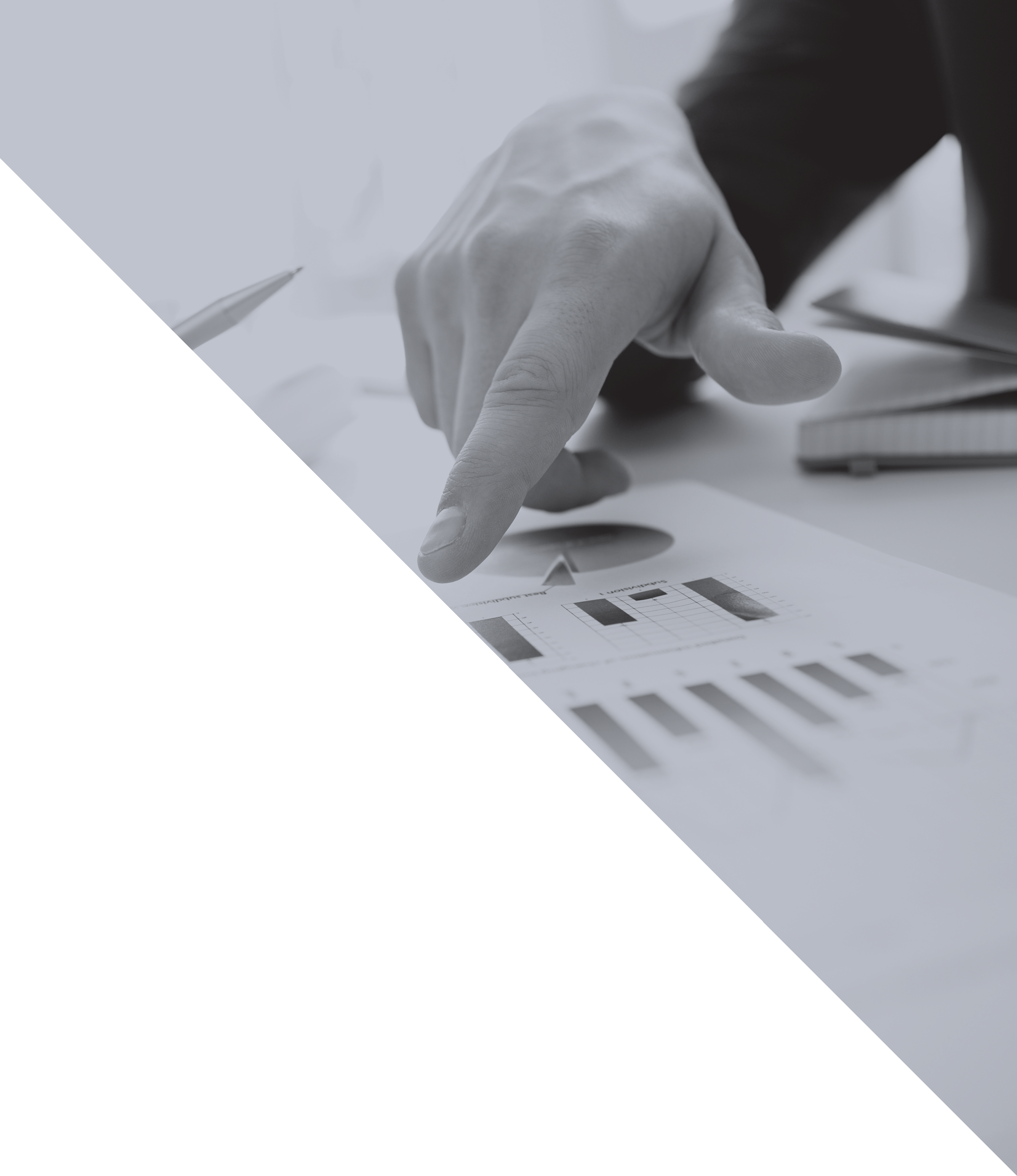 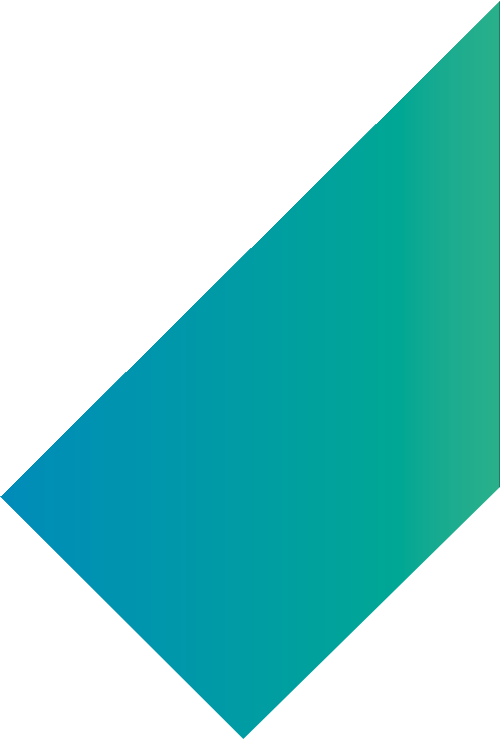 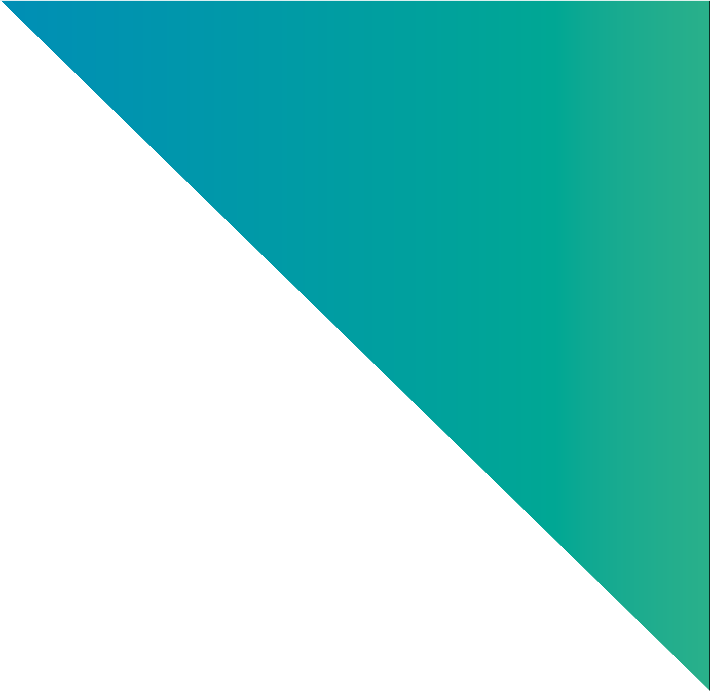 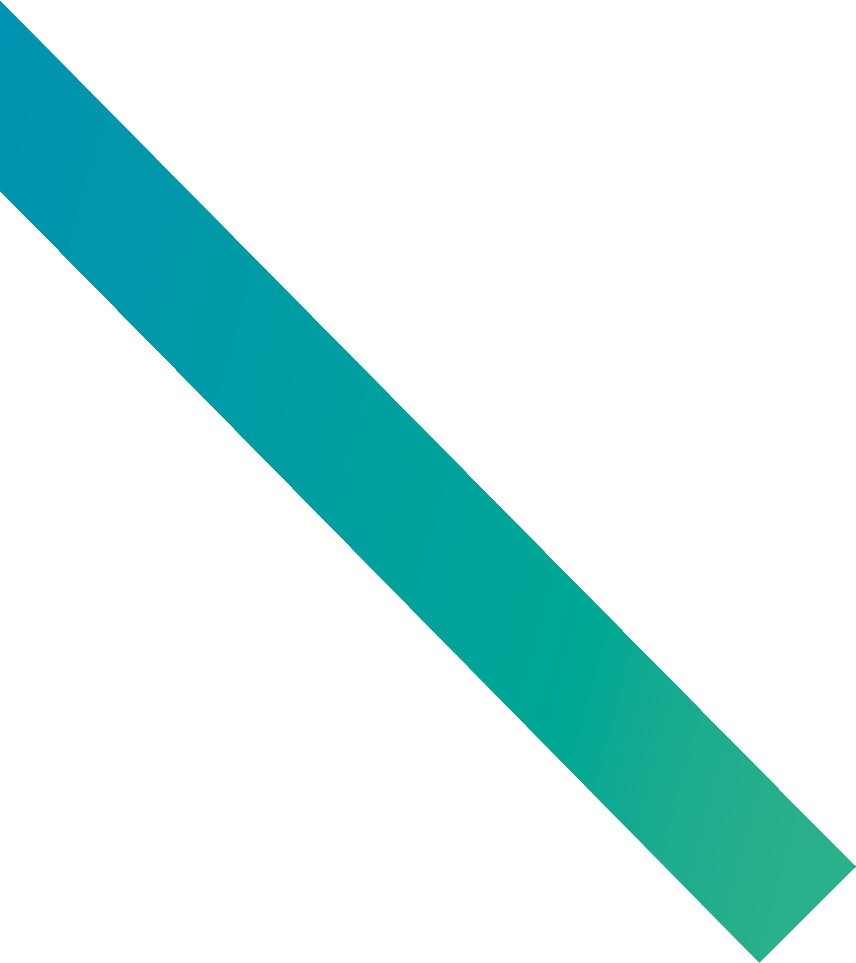 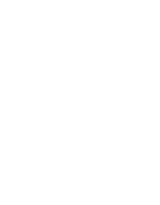 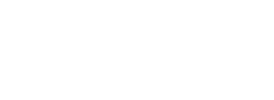 APORTACIONESPARA LA EDUCACIÓNTECNOLÓGICAY DE ADULTOS(FAETA),  SUBFONDOEDUCACIÓN DEADULTOS 2016EVALUACIÓN SINTÉTICA DEL DESEMPEÑO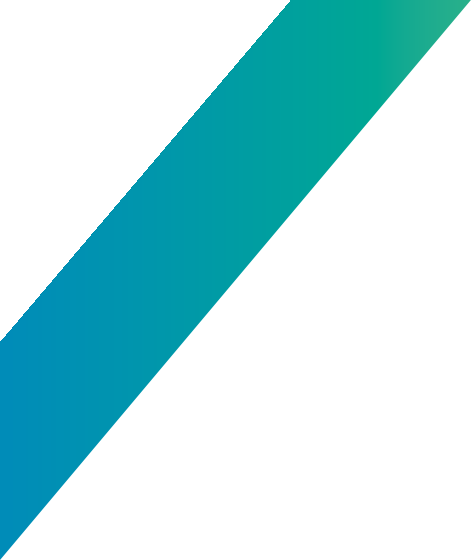 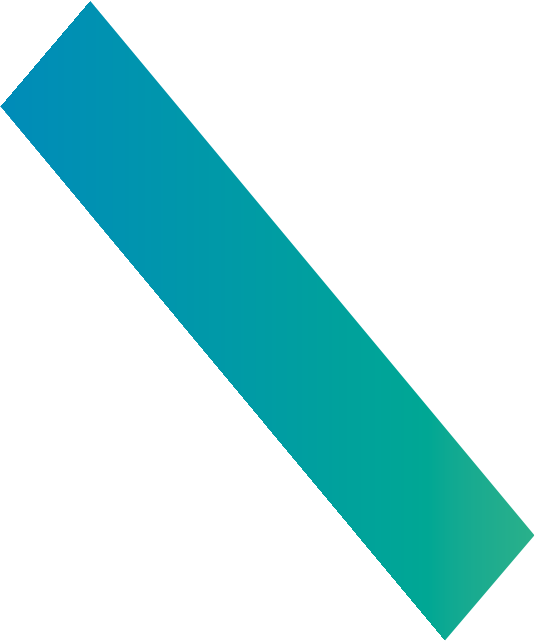 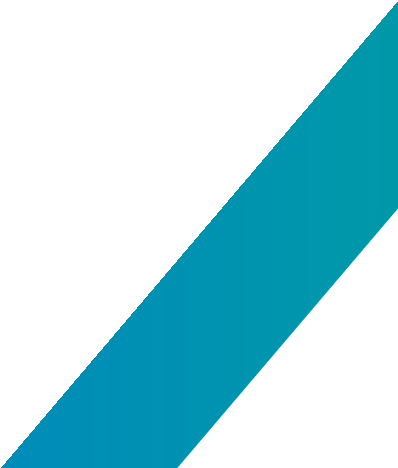 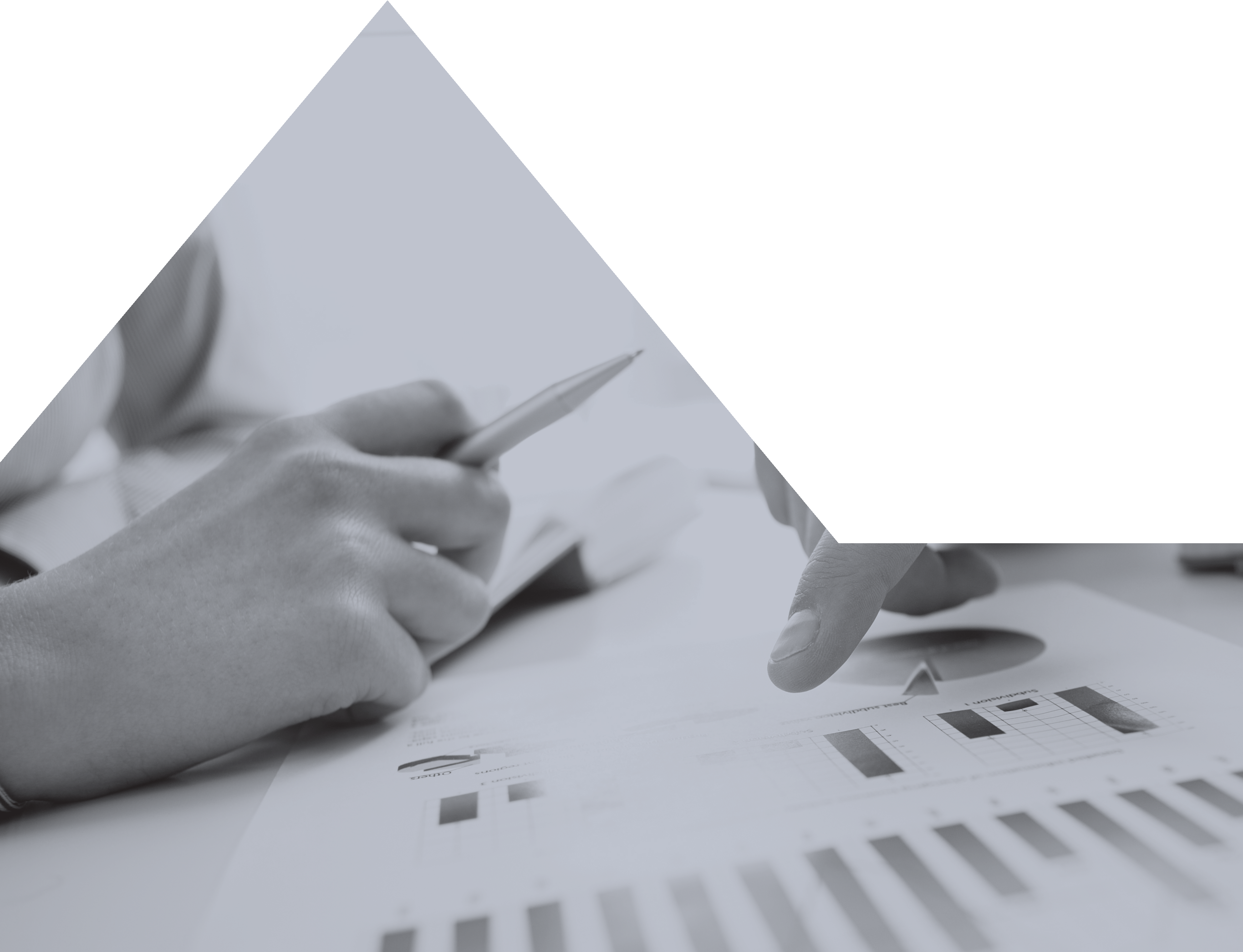 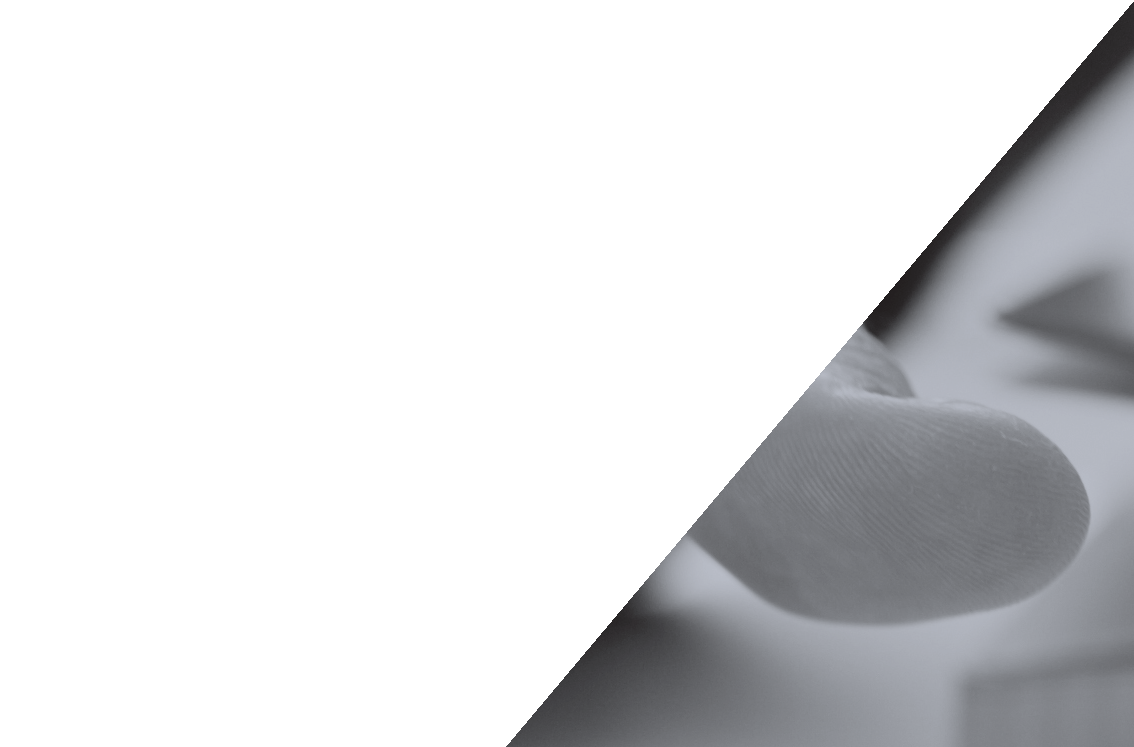 FONDO DE APORTACIONES PARA LA EDUCACIÓN TECNOLÓGICA Y DE ADULTOS (FAETA), SUBFONDO EDUCACIÓN DE ADULTOS 2016Resumen ejecutivoEl Fondo de Aportaciones para la Educación Tecnológica y de Adultos (FAETA) es uno de los ocho fondos creado en 1998 en el marco de la reforma a la Ley de Coordinación Fiscal, con el fin de abatir el rezago en alfabetización, educación básica para adultos y formación para el trabajo, así como para la prestación de servicios de educación tecnológica descentralizados (CONALEP).La evaluación se centró en el ejercicio fiscal 2016, ocho de las diez preguntas estuvieron enfocadas al Fondo y las otras dos en los Programas Presupuestarios (PP’s) que ejercieron recursos del fondo.En el plano estatal, el servicio de educación para adultos se presta por el Instituto de Educación para Adultos del Estado de Yucatán (IEAEY), el cual coordina los dos PP’s que ejercieron recursos del fondo.En el capítulo “Características del Fondo” se identificó que el recurso aprobado para Yucatán fue de 161 millones 141 mil 907 pesos del FAETA y en específico del Subfondo de Educación de Adultos 66 millones 703 mil 487 pesos, dicho monto sufrió una modificación, incrementándose hasta 68 millones 193 mil 589 pesos, de los cuales la Federación reportó el ejercicio del 100%; este último dato difiere de lo presentado en la cuenta pública estatal donde se menciona el ejercicio de 68 millones 217 mil 129 pesos, es decir, 100.03% del presupuesto modificado, la posible diferencia pudiera estar en los rendimientos financieros que no se reportan como parte del recurso disponible.El análisis del Capítulo II “Planeación Estratégica”, se avoca a la alineación que tiene el Fondo con los Planes y Programas Sectoriales a nivel federal y estatal. En este sentido, se encontró que el Fondo posee coherencia y vinculación entre los objetivos nacionales y estatales; de igual manera se analizó la vinculación de los Programas Presupuestarios que ejercieron recursos del Fondo con los objetivos del mismo, encontrándose que los dos PP’s se alinean al Fondo y a las disposiciones establecidas en la Ley de Coordinación Fiscal (LCF); de igual manera, se analizó brevemente el diseño de las MIR de los Programas Presupuestarios, en las cual se encontró que existen áreas de oportunidad principalmente en la ausencia de las líneas base y meta de los indicadores de fin, en la sintaxis de las actividades, en falta de medios de verificación públicos, y en la omisión de indicadores a nivel de actividad.El Capítulo III se enfoca al “Avance en el Cumplimiento de Resultados”, en éste apartado se verificó el cumplimiento en la captura de la gestión de proyectos, avance financiero y de indicadores en el Portal Aplicativo de la Secretaría de Hacienda y Crédito Público (PASH), correspondientes a los años<< II >>2015 y 2016. En este sentido, es importante mencionar que la normatividad establece que con los recursos del fondo no se realizan proyectos de inversión, por lo cual las dependencias ejecutoras no reportan información en el módulo de gestión de proyectos; por otra parte en el módulo de avance financiero se observa que se reportó el 100% de los recursos transferidos a la entidad, aunque dichos recursos fueron menores a lo reportado en la Cuenta Pública Estatal.Por otra parte, en el caso de los indicadores, se tiene que en el 2015 existía una sola matriz para todo el Fondo, situación que en el transcurso del mismo año se corrigió dando lugar a una MIR para cada Subfondo, esto ocasionó  que  para el Informe  Definitivo los  indicadores del Subfondo de Educación de Adultos no se reportaran; por otra parte, sí se reportaron y capturaron sus resultados para el ejercicio fiscal 2016, sin embargo, solo se logró que la mitad de los indicadores alcanzaran su meta, lo cual afectó la eficacia y eficiencia del fondo. Por último, en el mismo capítulo, se verificó el reporte de las evaluaciones previas y se comprobó que las recomendaciones de los procesos de evaluación de 2014 y 2015 ya fueron atendidas, situación que contrasta con el proceso de evaluación 2016, en el cual todavía no se han atendido las recomendaciones como resultado que los responsables de la evaluación aún no entregan su documento de opinión y de trabajo.Con base en el análisis de los capítulos anteriores, en el Capítulo IV se las conclusiones y en el Anexo 1 se identifican las fortalezas, oportunidades, amenazas, debilidades y se presentan recomendaciones específicas.<< III >>ÍndiceResumen ejecutivo		I Índice		III Lista de tablas		III Lista de siglas y acrónimos		1 Introducción		2 Características del fondo		4 Planeación estratégica		7 Avance en el cumplimiento de resultados	13 Conclusiones	35Bibliografía	36anexos	39ANEXO 1 “PRINCIPALES FORTALEZAS, OPORTUNIDADES, DEBILIDADES, AMENAZAS Y RECOMENDACIONES” 	40ANEXO 2 “CUADRO DE ALINEACIÓN CON LA PLANEACIÓN DEL DESARROLLO”	46Lista de TablasTabla  1.  Metas  de  los  indicadores  del  Fondo  por  nivel  responsabilidad  del  estado,  2016 	5Tabla 2. Presupuesto ejercido de los programas presupuestarios por fuente de financiamiento, 2016 6<< IV >>Lista de siglas y acrónimosConalep	Colegio Nacional de Educación Profesional TécnicaFAETA	Fondo de Aportaciones para la Educación Tecnológica y de Adultos IEAEY	Instituto de Educación para Adultos del Estado de Yucatán INDETEC	Instituto para el Desarrollo Técnico de las Haciendas PúblicasINEA	Instituto Nacional para la Educación de los Adultos LCF	Ley de Coordinación FiscalMIR	Matriz de Indicadores de ResultadosPAE	Programa Anual de EvaluaciónPASH	Portal aplicativo de la Secretaría de Hacienda y Crédito Público PEF	Presupuesto de Egresos de la FederaciónPP	Programa PresupuestarioSAF	Secretaría de Administración y Finanzas SEP	Secretaría de Educación PúblicaSFU	Sistema de Formato ÚnicoSHCP	Secretaría de Hacienda y Crédito PúblicoSIEGY	Sistema de Información Estadística y Geográfica de Yucatán<< 1 >>IntroducciónEl artículo 49 de la Ley de Coordinación Fiscal (LCF) establece que el ejercicio de los recursos de los Fondos de Aportaciones Federales deberá sujetarse a la evaluación del desempeño a |que se refiere el artículo 110 de la Ley Federal de Presupuesto y Responsabilidad Hacendaria (LFPRH). Los resultados del ejercicio de dichos recursos deberán ser evaluados, con base en indicadores, por instancias técnicas independientes de las instituciones que los ejerzan, designadas por las entidades, a fin de verificar el cumplimiento de los objetivos a los que se encuentran destinados los Fondos de Aportaciones Federales conforme a la LCF.En este sentido y con base en el Programa Anual de Evaluación (2017) del Gobierno del Estado de Yucatán, se realizó la presente Evaluación Sintética del Desempeño, la cual se centró en el Fondo de Aportaciones para la Educación Tecnológica y de Adultos (FAETA) y en específico en el Subfondo Educación de Adultos.El objetivo general de la evaluación es:Garantizar que el Fondo de Aportaciones para la Educación Tecnológica y de Adultos (FAETA) y los Programas Presupuestarios que de él derivan sean evaluables, proporcionar información sobre su desempeño derivada del monitoreo y emitir recomendaciones que mejoren el ejercicio, destino y los resultados del gasto federalizado en la entidad.Los objetivos específicos son:Describir las principales características del Fondo.Analizar la contribución del Fondo y los Programas Presupuestarios estatales que ejercen recursos del Fondo a la planeación del desarrollo.Verificar el seguimiento al Fondo y los proyectos que se financian con él.La evaluación se dividió en tres apartados y 10 preguntas, en el primer apartado (Características del Fondo) se explica brevemente la composición del Fondo; los objetivos de la planeación del desarrollo a los que se vincula, su presupuesto aprobado, modificado y ejercido; y las principales metas de Fin, Propósito y Componentes; en el segundo apartado (Planeación Estratégica) se analiza la contribución y alineación del Fondo al Plan Nacional de Desarrollo, al Plan Estatal de Desarrollo y al Programa de Mediano Plazo Estatal; y se identifican los Programas Presupuestarios<< 2 >>que ejercen recursos del fondo; por último, en el apartado de avance en el cumplimiento de resultado, se analiza el seguimiento a los indicadores del Fondo, así como la captura del avance físico-financiero de los proyectos que ejercen recursos del Fondo, y la atención de las recomendaciones de evaluaciones previas.La evaluación se hizo mediante un análisis de gabinete priorizando la información pública disponible, es así, que para analizar el Fondo se tomó como base el Presupuesto de Egresos de la Federación (PEF) 2016, la Cuenta Pública de la Federación 2016, y el Informe Definitivo para el Ejercicio Fiscal 2016 sobre el Ejercicio, Destino y Resultados de los Recursos Federales Transferidos a las Entidades Federativas y Municipios; mientras que para analizar los Programas Presupuestarios que ejercieron recursos del Fondo, se consideró el Decreto Presupuesto de Egresos del Gobierno del Estado de Yucatán para el Ejercicio Fiscal 2016 y la Cuenta Pública del Estado de Yucatán 2016.Es importante mencionar que para el análisis de las MIR de los Programas Presupuestarios estatales se consideraron las matrices publicadas en el Decreto Presupuesto de Egresos del Gobierno del Estado de Yucatán para el Ejercicio Fiscal 2016, aunque se tuvo conocimiento de que durante el ejercicio fiscal dichas matrices tuvieron modificaciones, debido a que es el único documento oficial en el que las matrices se publican con todos los elementos.<< 3 >>Características del FondoPresentar, en un máximo de tres cuartillas, una breve descripción del FondoEl Fondo de Aportaciones para la Educación Tecnológica y de Adultos (FAETA) es uno de los fondos de aportaciones que fueron incorporados en el Ramo 33 a partir del año 1999, en la Ley de Coordinación Fiscal, con el objetivo de que las entidades federativas recibieran recursos económicos complementarios para dos destinos distintos: prestar los servicios de educación tecnológica y de educación para adultos.La problemática que se identifica es el rezago en materia de alfabetización, educación básica y formación para el trabajo, lo cual se pretende abatir con la prestación de servicios de educación tecnológica y de educación para adultos a través de los CONALEP y los Institutos Estatales para la Educación de los Adultos (IEEA).De acuerdo al artículo 43 de la Ley de Coordinación Fiscal, el monto del Fondo de Aportaciones para la Educación Tecnológica y de Adultos se determinará anualmente en el Presupuesto de Egresos de la Federación con recursos federales, exclusivamente a partir de los registros de planteles, de instalaciones educativas y de plantillas de personal utilizados para los cálculos de los recursos presupuestarios transferidos a las Entidades Federativas con motivo de la suscripción de los convenios respectivos; así como por los recursos presupuestarios se hayan transferido a las Entidades Federativas de acuerdo con el Presupuesto de Egresos de la Federación durante el ejercicio inmediato anterior a aquél que se presupueste, adicionándole las ampliaciones presupuestarias que en el transcurso de ese mismo ejercicio se hubieren autorizado, el importe que, en su caso, resulte de aplicar en el ejercicio que se presupueste las medidas autorizadas con cargo a las citadas Previsiones derivadas del ejercicio anterior y la actualización que se determine para el ejercicio que se presupueste de los gastos de operación, distintos de los servicios personales, correspondientes a los registros de planteles y de instalaciones educativas.De acuerdo a la Matriz de Indicadores de Resultados (MIR) publicada como parte del Presupuesto de Egresos de la Federación (PEF) 2016, se estableció que el propósito del Fondo es: “Población de 15 años y más con rezago educativo concluyen la educación básica y los jóvenes en edad de cursar bachillerato tienen acceso a los servicios de educación tecnológica”, en la misma MIR se menciona que este objetivo se alinea a la tercer Meta Nacional “México con Educación de Calidad”, en el primer objetivo de “Desarrollar el potencial humano de los mexicanos con educación de calidad” y en específico a la quinta estrategia de “Disminuir el abandono escolar, mejorar la eficiencia terminal en cada nivel educativo y aumentar las tasas de transición entre un nivel y otro”; de igual manera se establece una alineación al Programa Sectorial de Educación en el objetivo de<< 4 >>“Fortalecer la calidad y pertinencia de la educación media superior, superior y formación para el trabajo, a fin de que contribuyan al desarrollo de México”.Para el seguimiento y medición de los resultados alcanzados por el fondo a la entidad federativa le corresponde la medición de seis indicadores, dos a nivel de componente y cuatro a nivel de actividad, los indicadores son:Fuente: Informe definitivo. Gasto Federalizado (Indicadores) FAETA Educación de Adultos, 2016Con relación a los recursos con los que contó el Fondo, en el PEF 2016 se estableció que al Estado de Yucatán se le aprobaron 161 millones 141 mil 907 pesos del FAETA y en específico del Subfondo de Educación de Adultos 66 millones 703 mil 487 pesos para ejercer en 2016, posteriormente hubo una modificación en el monto, incrementándose hasta 68 millones 193 mil 589 pesos, de los cuales de acuerdo al Cuenta Pública de la Federación se ejerció el 100%, sin embargo, de acuerdo a la Cuenta Pública del Estado de Yucatán se ejercieron 68 millones 217 mil 129 pesos, es decir, 100.03% del presupuesto modificado. Se puede deducir que la razón por la cual se ejerció más del 100% es porque el recurso disponible del Fondo fue mayor debido a los rendimientos financieros, sin embargo, no se encontró información pública de a cuánto ascienden dichos rendimientos.Con los recursos del Fondo se ejecutaron dos Programas Presupuestarios Estatales, ambos coordinados por el IEAEY. En total, los dos PP’s ejercieron 208 millones 462 mil 783 pesos, es<< 5 >>decir, que los recursos del Fondo representaron 32.7% del total de los recursos ejercidos por dichos programas.Fuente: Elaboración propia con la base de datos de la Cuenta Pública Estatal.<< 6 >>Planeación Estratégica¿El Propósito del Fondo está vinculado con los objetivos de la Planeación del Desarrollo?El cuadro que contesta esta pregunta se encuentra en el Anexo 2 de este documento.Derivado del análisis del Plan Nacional de Desarrollo 2013-2018, se pudo identificar que el FAETA Educación de Adultos contribuye a la Meta Nacional de lograr un México con Educación de Calidad1 con el objetivo de “Desarrollar el potencial humano de los mexicanos con educación de calidad” a través de la estrategia de “Ampliar las oportunidades de acceso a la educación en todas las regiones y sectores de la población”.En el mismo contexto, se vincula al objetivo del Programa Sectorial de Educación 2013-2018 de “Asegurar mayor cobertura, inclusión y equidad educativa entre todos los grupos de la población para la construcción de una sociedad más justa”; y mediante de disminuir la estrategia de “Intensificar y diversificar los programas para la educación de las personas adultas y la disminución del rezago educativo”.A nivel estatal, el FAETA se vincula al eje Yucatán con Educación de Calidad del PED, en el tema de Educación Básica, contribuyendo al objetivo de “Disminuir el rezago educativo en el estado”.Finalmente el Fondo contribuye al Programa Sectorial de Educación con Calidad en Yucatán, en el tema estratégico de Eficiencia Terminal con el objetivo de “disminuir el rezago educativo en el estado”.Dentro de este marco se puedeconfirmar que el FAETA Educación de Adultos mantiene una coherencia y vinculación entre los objetivos nacionales y estatales de la planeación.Gobierno de la República. (2013). Plan Nacional de Desarrollo 2013-2018. Recuperado de www.pnd.gob.mx<< 7 >>Los Programas Presupuestarios estatales que ejercen recursos del fondo, ¿Dan cumplimiento o contribuyen al logro de los objetivos del Fondo?Fuente: Elaboración propio con datos de la Cuenta Pública del Gobierno del Estado de Yucatán. 2016EVALUACIÓN SINTÉTICA DEL DESEMPEÑOFONDO DE APORTACIONES PARA LA EDUCACIÓN TECNOLÓGICA Y DE ADULTOS (FAETA), SUBFONDO EDUCACIÓN DE ADULTOS 2016Los dos programas presupuestarios que ejercieron recursos de FAETA Educación de Adultos se alinean al fondo, el primero (Rezago Educativo) porque su objetivo contribuye al fondo, además de que atiende a la población objetivo del fondo, mientras que el segundo la Ley de Coordinación Fiscal permite que con cargo al fondo se puedan realizar acciones complementarias que permitan prestar el servicio de educación para adultos.<< 10 >>EVALUACIÓN SINTÉTICA DEL DESEMPEÑOFONDO DE APORTACIONES PARA LA EDUCACIÓN TECNOLÓGICA Y DE ADULTOS (FAETA), SUBFONDO EDUCACIÓN DE ADULTOS 2016¿Cada uno de los Programas Presupuestarios asociados al Fondo tiene Matrices de Indicadores de Resultado (MIR), con indicadores para todos los niveles y estos a su vez tienen línea base, meta, plazos y medios de verificación?Fuente: Elaboración propio con datos del Decreto Presupuesto de Egresos del Gobierno del Estado de Yucatán para el Ejercicio Fiscal 2016En general, los dos PP’s que ejercen recursos del Fondo cuentan con una Matriz de Indicadores para Resultados (MIR), sin embargo, esta no cuenta con indicadores para el nivel de actividades. De igual manera, en la mayoría de los programas los medios de verificación provienen de registros administrativos que no son públicos, lo que limita la medición externa del programa; y por último, se encontró que la redacción de algunas actividades no se apegan a lo establecido por la Secretaría de Administración y Finanzas (SAF).A continuación se enlistan algunas particularidades para cada programa:El programa Rezago Educativo cuenta con dos componentes, cada uno con un indicador para su medición; el propósito y el fin cuentan con un indicador cada uno, sin embargo, el indicador de fin no cuenta con línea base y meta. Cabe destacar que todos los indicadores se enfocan a resultados. Las actividades no cumplen con la regla de sintaxis establecida en el cuaderno de trabajo publicado por la SAF para la elaboración de Programas Presupuestarios, en el cual se menciona que las actividades deben empezar con sustantivo derivado de un verbo. De acuerdo con lo anterior, se recomienda que el indicador del Fin tenga asociado una línea base y meta; así como verificar que las actividades cumplan con la regla de sintaxis establecida por la SAF; e incluir y hacer públicos los indicadores a nivel de actividad.El programa Mejoramiento del Desempeño Administrativo del IEAEY cuenta con tres componentes, cada uno con un indicador para su medición; el propósito y el fin cuentan con un indicador cada uno, sin embargo, el indicador de fin no cuenta con línea base y meta. El indicador del propósito no mide el resultado del programa y los tres indicadores de componente miden solo el ejercicio de los recursos; además de que la mayoría de los medios de verificación no son públicos, lo que limita la verificación externa del programa. Por lo anterior, se recomienda incluir la línea base y meta al indicador de fin; cambiar al indicador del propósito y de los componentes, de tal manera que a nivel de propósito se mida el objetivo del PP y a nivel de componente se midan atributos como la oportunidad o eficiencia en la entrega de los recursos; generar un anexo estadístico de las variables de cada uno de los indicadores y hacer público mediante la página de Internet del IEAEY en la sección de transparencia y/o en la página del SIEGY; y por último incluir y hacer públicos los indicadores a nivel de actividad.<< 12 >>Avance en el cumplimiento de resultados¿Se registra el avance físico-financiero, así como la localización de todos los proyectos de inversión financiados con los recursos del Fondo en el Sistema de Formato Único (SFU)? (Reporte de Gestión de Proyectos).Respuesta: No aplica.En el módulo de Gestión de Proyectos se registra el avance físico y financiero de los proyectos de inversión que se llevan a cabo con recursos federales transferidos, en este sentido, no se registra el gasto corriente, al no considerarse un programa o proyecto de inversión, ya que lo que se busca es dar un puntual seguimiento al destino de los recursos que forman parte del gasto federalizado, a través del reporte que realicen los ejecutores de los recursos (SHCP, 2017); por otra parte, como se mencionó en la pregunta 1, los recursos del Fondo se destinan a prestar los servicios de educación tecnológica y de educación para adultos.<< 13 >>¿Se registra el avance financiero de la totalidad del Fondo, desagregado por partida genérica en el Sistema de Formato Único (SFU) desagregada por partida genérica?Fuente: Elaboración propia con datos de SHCP (2016), Informe Definitivo del Gasto Federalizado (Avance Financiero) Yucatán.EVALUACIÓN SINTÉTICA DEL DESEMPEÑOFONDO DE APORTACIONES PARA LA EDUCACIÓN TECNOLÓGICA Y DE ADULTOS (FAETA), SUBFONDO EDUCACIÓN DE ADULTOS 2016El presupuesto ejercido por partida que reportó el IEAEY en el SFU de la SHCP es igual al presupuesto ejercido que manifiesta la dependencia en su Cuenta Pública, sin embargo, es un millón 952 mil 376 pesos menor al presupuesto transferido a la dependencia y por ende reportado como ejercido en la Cuenta Pública Estatal; en este sentido se recomienda a la dependencia ejercer el total de los recursos del Fondo, ya que de acuerdo al artículo 17 de la Ley de Disciplina Financiera de las Entidades Federativas y los Municipios, a partir del ejercicio fiscal 2018: “Las Entidades Federativas, a más tardar el 15 de enero de cada año, deberán reintegrar a la Tesorería de la Federación las Transferencias federales etiquetadas que, al 31 de diciembre del ejercicio fiscal inmediato anterior, no hayan sido devengadas por sus Entes Públicos”. De igual manera, se encontró que en 37 de 51 partidas se ejerció menos del presupuesto modificado.Adicionalmente, se encontró que a pesar de tener presupuesto asignado a tres partidas genéricas, a final del año no se ejerció recursos en ellas, en este sentido, se recomienda llevar un registro de las modificaciones que se hagan a las partidas incorporando las justificaciones correspondientes, principalmente en casos en los que esto podría haber afectado la prestación de los servicios. Por último, en cuatro casos no se tiene la certeza de que el recurso ejercido en esa partida se ajuste a las disposiciones aplicables. Dichas partidas son: 341 servicios financieros y bancarios;  372 pasajes terrestres; 375 viáticos en el país;  y 392 impuestos y derechos; en este sentido se recomienda a la dependencia verificar si ejercer recursos en dichas partidas se ajustan a las disposiciones aplicables.<< 26 >>¿Se registra la totalidad de metas y avances de los indicadores del Fondo?Fuente: SHCP (2016) Informes  sobre la Situación Económica, las Finanzas  Públicas  y la Deuda Pública. Segundo trimestre. Anexo de Finanzas Públicas XXIV. Informe sobre Ejercicio, Destino y Resultados de los Recursos Federales Transferidos a las Entidades Federativas y Municipios. Carpeta Indicadores. Archivo Electrónico.Fuente: SHCP (2017) Informes sobre la Situación Económica, las Finanzas Públicas y la Deuda Pública. Segundo trimestre. Anexo de Finanzas Públicas XXIV. Informe sobre Ejercicio, Destino y Resultados de los Recursos Federales Transferidos a las Entidades Federativas y Municipios. Carpeta Indicadores. Archivo Electrónico.De acuerdo al PEF 2015, solo existía una MIR para el Fondo, por lo que, la Unidad de Evaluación del Desempeño de la SHCP, en coordinación con el Colegio Nacional de Educación Profesional Técnica (Conalep) y el Instituto Nacional para la Educación de Adultos (INEA) de la SEP, acordaron hacer dos MIR, una para dar seguimiento a la población que recibe educación tecnológica, y otra para la que recibe educación para adultos2. Derivado de lo anterior, en el Informe sobre el Ejercicio, Destino y Resultados de los Recursos Federales Transferidos a las Entidades Federativas y Municipios 2016 no se incluyeron los indicadores de FAETA Subfondo Educación de Adultos.Por otra parte, de acuerdo al PEF 2016 y con base en la MIR de FAETA Educación de Adultos, al estado le correspondió dar seguimiento a seis indicadores, a los cuales se capturó su meta y resultados finales; y se obtuvo como resultado que la mitad de los indicadores alcanzó o superó la meta programada.Sin embargo, existen varias áreas de oportunidad, en primer lugar, cinco indicadores tienen como unidad de medida “porcentaje”, pero ni la meta ni el valor reportado se multiplicó por 100 para convertir la proporción en porcentaje, por lo que se recomienda que los valores se reporten en la unidad de medida que se requiere de acuerdo a la MIR; por otra parte, el indicador “Porcentaje de asesores con formación continua” reporta un valor alcanzado superior al cien por ciento, siendo que la fórmula de cálculo compara los asesores que tienen más de un año de servicio y con formación continua, con relación al total de asesores con más de un año de servicio; por lo que se estaría reportando que se capacitó a más asesores de los que hay, en este sentido, se puede deducir que lo más probable es que esto se deba a una doble contabilidad, es decir, que si un asesor recibió dos o más capacitaciones se esté contando la misma cantidad de veces para el cálculo del indicador, lo cual no es adecuado según la fórmula de cálculo, en este sentido se recomienda se lleve un registro por asesor y no por número de veces a fin de evitar la doble contabilidad.De acuerdo a lo establecido en el Documento relativo al cumplimiento de las disposiciones contenidas en el párrafo segundo del artículo 80 de la Ley General de Contabilidad Gubernamental.<< 30 >>Completar la siguiente tabla de indicadores de Eficacia y Economía.El fondo reporta 100.03% del recurso ejercido, esto, como se mencionó en la pregunta1 se debe a los rendimientos financieros que no se reportan como parte del presupuesto modificado, por lo que se recomienda hacer público en la Cuenta Pública o algún otro documento los rendimientos financieros que genera el Fondo y de esta manera conocer el total de recursos disponibles del FAETA.Con relación a las metas se observa cumplimiento del 50%, como resultado de haber alcanzado tres de las seis programadas; lo anterior influyó directamente para que el fondo alcanzara un índice de eficiencia de 0.50, por lo que, se recomienda analizar los factores que pudieron influir en el incumplimiento de las metas. En este sentido, se sugiere que el análisis considere los factores que influyeron en que no se pudiera tener<< 31 >>el 100% de las plazas comunitarias en operación; de igual manera, analizar por qué se consideró un gran número de localidades que se pueden atender con los círculos de estudios, ya que el número de localidades con rezago educativo es bastante considerable; y por último, igual considerar que no todas las personas que tomen un examen lo pueden pasar, en este sentido, se puede considerar la serie histórica para la estimación de la meta.<< 32 >>¿Se  registran  las  evaluaciones  realizadas  a  programas  financiados  con recursos del Fondo o sub-fondo?Si, parcialmente. Aunque en 2015 se realizó la Evaluación Complementaria del Desempeño del Programa Presupuestario “Rezago Educativo” que Ejerce Recursos del Fondo de Aportaciones para la Educación Tecnológica y de Adultos (FAETA) Subfondo: Educación para Adultos, Ejercicio 2014, ésta no se encontró en los informes definitivos emitidos por la Secretaría de Hacienda y Crédito Público a partir de la información reportada en el Portal Aplicativo.Por otra parte, sí se encontró evidencia de que en 2014 se realizó la Evaluación Estratégica de Consistencia y Resultados del Fondo de Aportaciones para la Educación Tecnológica y de Adultos (FAETA) Subfondo: “Educación y Capacitación para Adultos”, ejercicio fiscal 2013, por el Instituto para el Desarrollo Técnico de las Haciendas Públicas (INDETEC)De igual manera, en 2016 se llevó acabo la Evaluación Específica de Desempeño del "Fondo de Aportaciones para la Educación Tecnológica y de Adultos (FAETA)", para el Ejercicio Fiscal 2015, por Desso Consultoría, S.A de C.V.Lo anterior se puede constatar en el tomo “XXIV. Informe Definitivo para el Ejercicio Fiscal 2016 sobre el Ejercicio, Destino y Resultados de los Recursos Federales Transferidos a las Entidades Federativas y Municipios” en los “Anexos de Finanzas Públicas” perteneciente al “Segundo Trimestre de 2017”El archivo electrónico se puede consultar en la página http://finanzaspublicas.hacienda.gob.mx/es/Finanzas_Publicas/Informes_al_Congreso_ de_la_Union.   Y   de   manera   directa   se    puede    descargar    mediante    la liga: http://finanzaspublicas.hacienda.gob.mx/work/models/Finanzas_Publicas/docs/con greso/infotrim/2017/iit/04afp/itanfp24b_201702.rarCabe mencionar que el Gobierno del Estado publica los informes de evaluación en la página     http://transparencia.yucatan.gob.mx/evaluacion_desempeno.php<< 33 >>¿Qué recomendaciones de la(s) evaluación(es) externa(s) de los últimos tres años no han sido atendidas y por qué?De acuerdo al Informe sobre el avance de los Aspectos Susceptibles de Mejora correspondiente al segundo trimestre de 2017 que publica el Gobierno del Estado de Yucatán, en el proceso de evaluación 2014 se emitieron 14 recomendaciones enfocadas al programa presupuestario Educación y Capacitación para Adultos, de las cuales cinco se descartaron porque no eran claras o estaban consideradas en otras recomendaciones más generales. Las nueve recomendaciones restantes ya fueron atendidas.En este mismo sentido, de la evaluación 2015 derivaron 9 recomendaciones al programa de Rezago Educativo, de las cuales tres se descartaron porque no se consideraron adecuadas; las 6 recomendaciones restantes ya fueron atendidas.Por último, en el proceso de evaluación 2016 el evaluador emitió 21 recomendaciones, de las cuales ninguna ha sido atendida, esto debido a que las dependencias aún no entregan el documento de trabajo,  el cual,  es el documento mediante el que se definen los compromisos, las principales actividades, los plazos de ejecución y los responsables para la solución de los aspectos específicos o institucionales identificados en las evaluaciones, esto de acuerdo a los Lineamientos generales del Sistema de Seguimiento y Evaluación del Desempeño emitidos por la Secretaría Técnica de Planeación y Evaluación publicados en el Diario Oficial del Gobierno del Estado de Yucatán, y que son de observancia obligatoria para los titulares de las dependencias y entidades de la Administración Pública estatal.Es importante mencionar que las dependencias responsables y participantes de la evaluación deben entregar el documento de trabajo quince días hábiles posterior a la entrega del informe final, el cual se entregó el 13 de octubre de 2016 vía oficio<< 34 >>ConclusionesEl objetivo de esta evaluación es garantizar que el FAETA Educación de Adultos y los Programas Presupuestarios que de él derivan sean evaluables, así como proporcionar información sobre su desempeño y el cumplimiento de las obligaciones ante la Federación. En este sentido, se procede a describir las conclusiones obtenidas para cada apartado de la Evaluación:En el apartado “Característica del Fondo” se pudo identificar que el presupuesto ejercido que reporta la entidad federativa difieren de lo que reporta la Federación, lo cual se debe posiblemente a los rendimientos financieros.En “Planeación Estratégica” fue posible constatar que existe una estrecha vinculación del Fondo con la planeación federal y estatal. Por otra parte, se pudo realizar una revisión de los PP que ejercen recursos del fondo, y ésta permitió determinar que existen áreas de oportunidad principalmente en el nivel de Fin con los indicadores, ya que éstos, en algunos casos no cuentan con líneas base y metas; de igual manera, muchos de los medios de verificación no son públicos, lo que limita la medición externa del programa; y por último se identificó la ausencia de indicadores para las actividades.En lo que respecta al “Avance en el Cumplimiento de los Resultados”, se observó que al Fondo no le corresponde reportar información en el apartado de gestión de proyectos del SFU, por otra parte, en el apartado de avance financiero se reportó toda la información que le correspondía al Estado, de igual manera, se pudo constatar que sí se capturó la información relativa al avance de los indicadores, pero solo la mitad de los indicadores alcanzó su meta. Por último, en el tema de seguimiento a las recomendaciones de evaluaciones previas, se tiene que se han atendido las recomendaciones de los procesos de evaluación 2014 y 2015, pero no así los de 2016.En general, se tiene que el FAETA Educación de Adultos presenta un desempeño entre débil y aceptable para el ejercicio fiscal 2016 como resultado de haber alcanzado la mitad de las metas programadas, sin embargo, resalta el hecho de que se cumplió con la obligación de reportar la información que se requería en el SFU y que esta fue congruente con la Cuenta Pública Estatal; de igual manera se observa que la mayoría de las intervenciones públicas ejecutadas por el Gobierno del Estado con los recursos del Fondo presentan una alta pertinencia y vinculación con la planeación del desarrollo.<< 35 >>BibliografíaGobierno del Estado de Yucatán. (2013). Plan Estatal de Desarrollo 2012-2018. Obtenido de Gobierno del Estado de Yucatán: http://www.yucatan.gob.mx/docs/ped/PED-2012- 2018-Yuc.pdfGobierno del Estado de Yucatán. (26 de Abril de 2014). Programa Sectorial de Educación de Calidad. Obtenido de Programas Sectoriales, Especiales y Regionales 2012-2018: http://www.yucatan.gob.mx/docs/transparencia/general/indice_transparencia_disponibilida d/III_Marco_Programatico_Presupuestal/III_MPP_PROGRAMA_SECTORIAL_DE_EDUC ACIN_DE_CALIDAD.pdfGobierno del Estado de Yucatán. (14 de abril de 2015). Lineamientos para el Diseño y Aprobación de los Programas Presupuestarios. Obtenido de Diario Oficial del Estado de Yucatán:      http://www.yucatan.gob.mx/docs/transparencia/Lineamiento_Diseno_PP.pdfGobierno del Estado de Yucatán. (2016). Cuenta Pública. Obtenido de Página de Transparencia:      http://transparencia.yucatan.gob.mx/cuenta_publica_2016.phpGobierno del Estado de Yucatán. (2016). Decreto Presupuesto de Egresos del Gobierno del Estado de Yucatán. Obtenido de Programa financiero y económico 2016: http://transparencia.yucatan.gob.mx/programa_financiero.phpGobierno del Estado de Yucatán. (Julio de 2017). Informe trimestral sobre el avance de los aspectos susceptibles de mejora resultado de las evaluaciones. Obtenido de Sistema de	Evaluación	del	Desempeño: http://www.yucatan.gob.mx/docs/transparencia/evaluacion_desempeno/Trimestre_Abril_J unio_2017.docxGobierno del Estado de Yucatán. (Junio de 2017). Programa Anual de Evaluación. Obtenido de Sistema de Evaluación del Desempeño: http://transparencia.yucatan.gob.mx/evaluacion_desempeno.phpSAF. (S.F.). Cuaderno de trabajo PbR. Obtenido de Gobierno del Estado de Yucatán: http://www.yucatan.gob.mx/docs/transparencia/Cuaderno_Trabajo_PbR.pdfSEP. (23 de Enero de 2014). Programa Sectorial de Educación. Obtenido de Secretaría de Educación Pública: http://www.sep.gob.mx/work/models/sep1/Resource/4479/4/images/PROGRAMA_SECTO RIAL_DE_EDUCACION_2013_2018_WEB.pdfSHCP. (2016). Análisis Funcional Programático Económico. Obtenido de Tomo IV Ramos Generales	del	PEF	2016:http://www.pef.hacienda.gob.mx/work/models/PEF/2016/docs/33/r33_afpe33.pdf<< 36 >>SHCP. (2016). Estructura Programática. Obtenido de Tomo IV Ramos Generales del PEF 2016:      http://www.pef.hacienda.gob.mx/work/models/PEF/2016/docs/33/r33_ep.pdfSHCP. (2016). Gasto Federalizado (Avance Financiero) Yucatán. Obtenido de Informe Definitivo: http://www.transparenciapresupuestaria.gob.mx/work/models/PTP/DatosAbiertos/Anexos_ Informes_trimestrales/2016/informe_definitivo/Gasto_federalizado_Financiero/XLSX/yucat an.xlsxSHCP. (2016). Gasto Federalizado (Proyectos) Yucatán. Obtenido de Informe Definitivo: http://www.transparenciapresupuestaria.gob.mx/work/models/PTP/DatosAbiertos/Anexos_ Informes_trimestrales/2016/informe_definitivo/Gasto_federalizado_Proyectos/XLSX/yucat an.xlsxSHCP.	(2016).	Indicadores	del	Gasto	Federalizado.	Obtenido	de	Transparencia Presupuestaria: http://www.transparenciapresupuestaria.gob.mx/work/models/PTP/Entidades_Federativas/ Indicador/Informes_Indicadores_Gasto_Federalizado.zipSHCP. (2016). Objetivos, Indicadores y Metas de Resultado. Obtenido de Tomo IV Ramos Generales	del	PEF	2016:http://www.pef.hacienda.gob.mx/work/models/PEF/2016/docs/33/r33_oimpp.xlsSHCP. (2016). Resumen por Fondo y Entidad Federativa. Obtenido de Tomo IV Ramos Generales	del	PEF	2016:http://www.pef.hacienda.gob.mx/work/models/PEF/2016/docs/33/r33_rfef.pdfSHCP. (2016). Tomo III Poder Ejecutivo. Obtenido de Cuenta Pública de la Federación: http://cuentapublica.hacienda.gob.mx/es/CP/2016SHCP. (Julio de 2017). Guía de criterios para el reporte del ejercicio, destino y resultados de los recursos federales transferidos. Obtenido de Transparencia Presupuestaria: http://www.transparenciapresupuestaria.gob.mx/es/PTP/Formato_UnicoSHCP. (2017). Informes sobre la Situación Económica, las Finanzas Públicas y la Deuda Pública. Obtenido de Informes al Congreso de la Unión: http://finanzaspublicas.hacienda.gob.mx/es/Finanzas_Publicas/Informes_al_Congreso_de_la_UnionSHCP. (Junio de 2017). XXIII. Informe sobre Ejercicio, Destino y Resultados de los Recursos  Federales  Transferidos  a las Entidades  Federativas y  Municipios.  Carpeta Evaluaciones. Obtenido de Informes sobre la Situación Económica, las Finanzas Públicas y	la	Deuda	Pública: http://finanzaspublicas.hacienda.gob.mx/work/models/Finanzas_Publicas/docs/congreso/i nfotrim/2017/iit/04afp/itanfp23b_201702.rar<< 37 >>SHCP. (Junio de 2017). XXIII. Informe sobre Ejercicio, Destino y Resultados de los Recursos  Federales  Transferidos  a las Entidades  Federativas y  Municipios.  Carpeta Indicadores. Archivo Electrónico. Obtenido de Informes sobre la Situación Económica, las Finanzas	Públicas	y	la	Deuda	Pública: http://finanzaspublicas.hacienda.gob.mx/work/models/Finanzas_Publicas/docs/congreso/i nfotrim/2017/iit/04afp/itanfp23d_201702.rarSHCP. (s.f.).  Presupuesto de Egresos de la Federación. Obtenido de Secretaría de Hacienda y Crédito Público: http://www.pef.hacienda.gob.mx/es/PEF<< 38 >>Anexos<< 39 >>Anexo	1	“Principales	Fortalezas,	Oportunidades,	Debilidades,	Amenazas	y Recomendaciones”<< 40 >><< 41 >><< 42 >><< 43 >><< 44 >><< 45 >>Anexo 2 “Cuadro de alineación con la planeación del desarrollo”<< 46 >><< 47 >>Desarrollar  nuevos  enfoques  en  torno  de  la  alfabetización,  estrategias  de enseñanza y la capacitación para la autonomía con orientación social.Atender a usuarios en situación de rezago en educación básica usando medios electrónicos de centros comunitarios.Implementar acciones para la población joven y adulta monolingüe maya, y bilingüe de 15 años o más que se encuentren en rezago educativo.Realizar acuerdos con empresas para abatir el rezago educativo en la población y en la planta laboral.<< 48 >>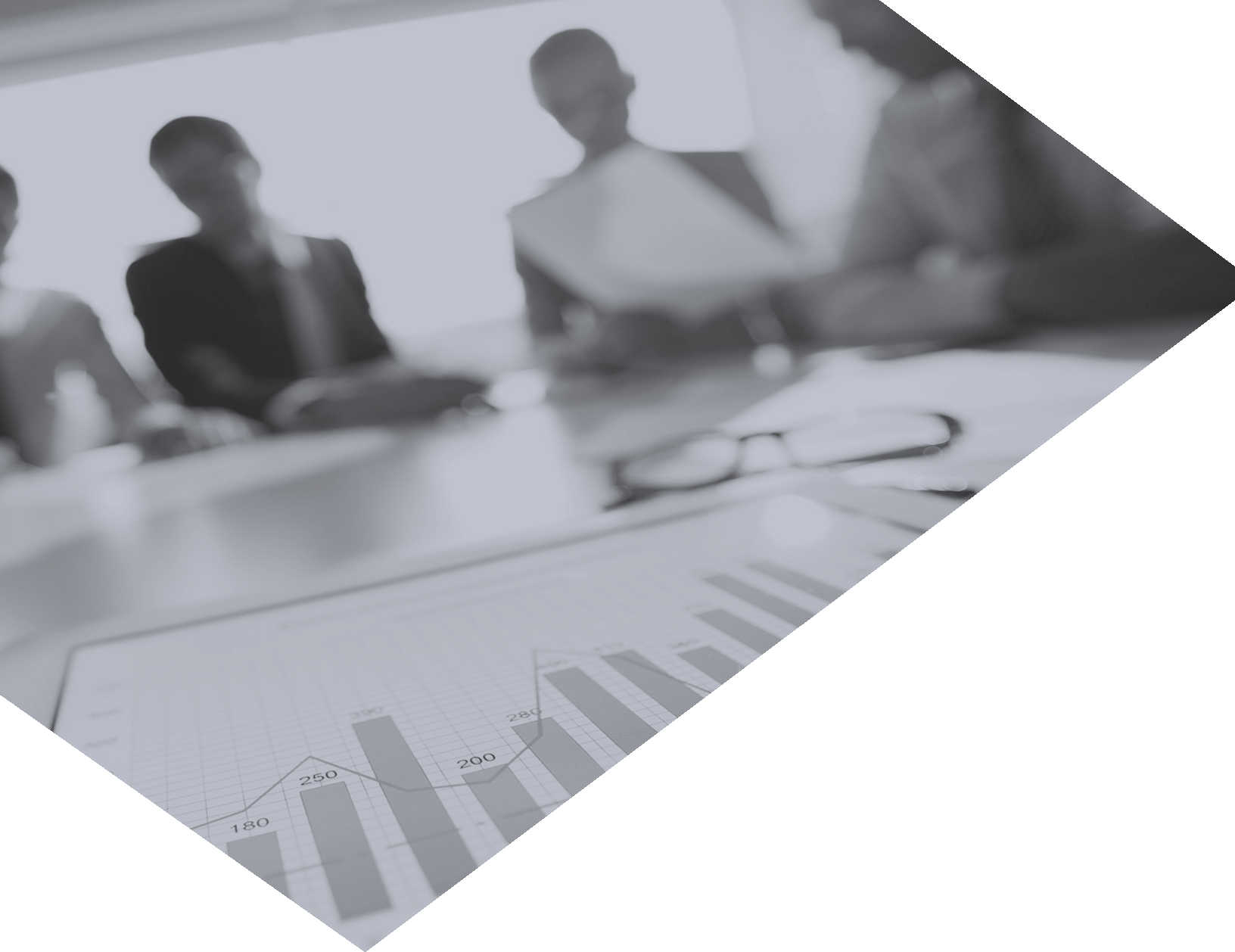 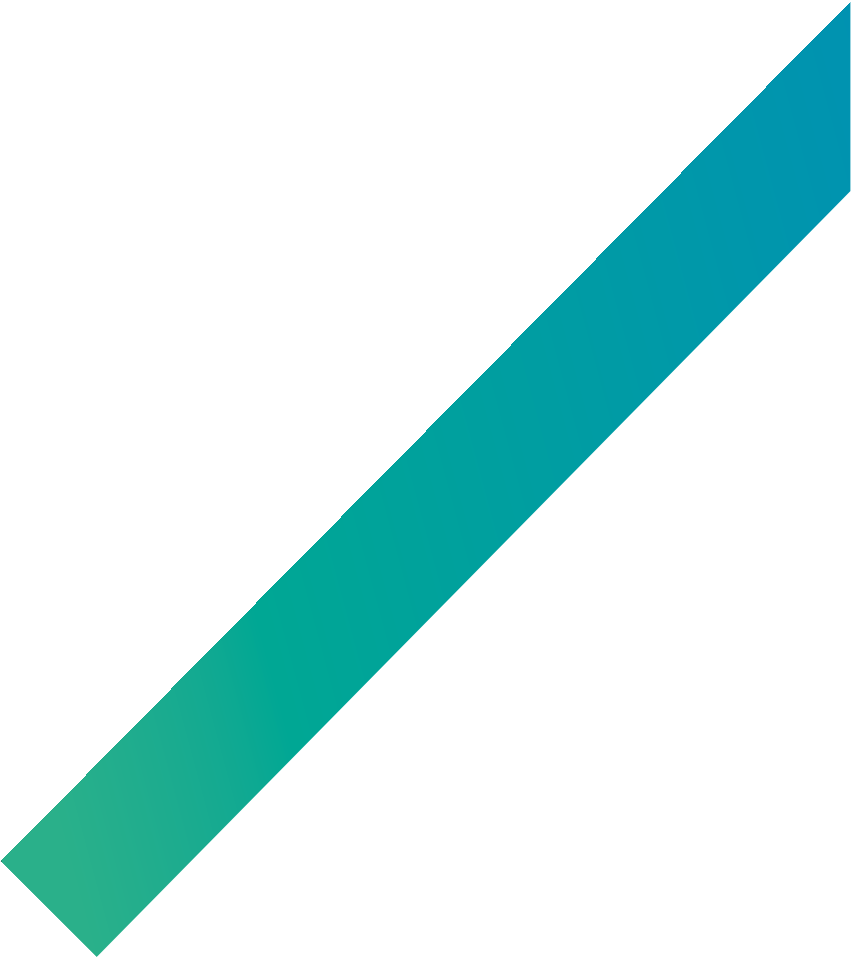 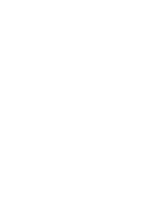 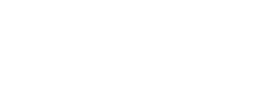 TABLA 1. METAS DE LOS INDICADORES DEL FONDO POR NIVEL RESPONSABILIDAD DEL ESTADO, 2016TABLA 1. METAS DE LOS INDICADORES DEL FONDO POR NIVEL RESPONSABILIDAD DEL ESTADO, 2016TABLA 1. METAS DE LOS INDICADORES DEL FONDO POR NIVEL RESPONSABILIDAD DEL ESTADO, 2016NOMBRE DEL INDICADORNIVEL DEL INDICADORMETA PROGRAMAPorcentaje de plazas comunitarias que otorgan servicios educativos en operaciónComponente1Porcentaje de localidades con población en rezago que cuentan con círculos de estudio en operaciónComponente.85Porcentaje de exámenes acreditadosActividad1Promedio de módulos entregados a los beneficiarios del ProgramaActividad1.5Porcentaje de certificados entregadosActividad1Porcentaje de asesores con formación continuaActividad1TABLA 2. PRESUPUESTO EJERCIDO DE LOS PROGRAMAS PRESUPUESTARIOS POR FUENTE DE FINANCIAMIENTO,  2016TABLA 2. PRESUPUESTO EJERCIDO DE LOS PROGRAMAS PRESUPUESTARIOS POR FUENTE DE FINANCIAMIENTO,  2016TABLA 2. PRESUPUESTO EJERCIDO DE LOS PROGRAMAS PRESUPUESTARIOS POR FUENTE DE FINANCIAMIENTO,  2016TABLA 2. PRESUPUESTO EJERCIDO DE LOS PROGRAMAS PRESUPUESTARIOS POR FUENTE DE FINANCIAMIENTO,  2016TABLA 2. PRESUPUESTO EJERCIDO DE LOS PROGRAMAS PRESUPUESTARIOS POR FUENTE DE FINANCIAMIENTO,  2016PROGRAMA PRESUPUESTARIOFONDO DE APORTACIONES PARA LA EDUCACIÓN TECNOLÓGICA Y DE ADULTOS (FAETA)RECURSOS DEL RAMO 33 (OTROS FONDOS)OTRAS FUENTES DE FINANCIAMIENTOTOTALMejoramiento del Desempeño Administrativo del IEAEY$16,938,399.94$0.00$3,289.21$16,941,689.15Rezago Educativo$51,278,729.70$41,535,774.51$98,706,590.56$191,521,094.77Total$68,217,129.64$41,535,774.51$98,709,879.77$208,462,783.92NOMBRE DEL PPOBJETIVO DEL PPPOBLACIÓN OBJETIVO DEL PPPRESUPUESTO EJERCIDO DEL PPPORCENTAJE DE RECURSO EJERCIDO DEL FONDO¿SE ALINEA AL FONDO?JUSTIFICACIÓNRezago EducativoLa población de 15 años y más supera su situación de rezago educativoPoblación de 15 años más que se encuentra enrezago educativo en el estado de Yucatán, esdecir, aquella población que presenta una condición deatraso, por la falta de alfabetización, estudio y/oconclusión de la educación primaria y secundaria; además de noestar siendo atendidas por el sistema educativo$51,278,729.7075.17SiEl propósito del programa es congruente con el objetivo del Fondo, de igual manera la población objetivo es la misma.Mejoramiento del DesempeñoAdministrati vo delLas coordinaciones de zona del Institutode Educación para Adultos delLas coordinaciones de zona delInstituto de Educación para$16,938,399.9424.83SiEl artículo 42 de la Ley de Coordinación Fiscalestablece que con cargo a lasNOMBRE DEL PPOBJETIVO DEL PPPOBLACIÓN OBJETIVO DEL PPPRESUPUESTO EJERCIDO DEL PPPORCENTAJE DE RECURSO EJERCIDO DEL FONDO¿SE ALINEA AL FONDO?JUSTIFICACIÓNIEAEYEstado de Yucatán operan adecuadamenteAdultos del Estado de Yucatánaportaciones del fondo se recibirán los recursoseconómicos complementarios para prestar los servicios deeducación tecnológica y de educación para adultos.PROGRAMA PRESUPUESTA RIOTIPO DE PROGRAMA¿TIENE MIR?PORCENTA JE DE OBJETIVOS QUE TIENEN AL MENOS UN INDICADORPORCENTA JE DE INDICADOR ES QUE TIENEN LÍNEA BASEPORCENTAJ E DE INDICADORE S QUE TIENEN METAPORCENTA JE DE INDICADOR ES QUE TIENEN PLAZOSPORCENTA JE DE INDICADOR ES QUE TIENEN MEDIOS DE VERIFICACI ÓN PÚBLICOSRezagoEducativoE - Prestación de Servicios PúblicosSi30.875.075.0100.0100.0Mejoramientodel Desempeño Administrativodel IEAEYM - Apoyo al proceso presupuestario y para mejorar la eficienciainstitucionalSi27.880.080.0100.020.0EJECUTORAPARTIDA GENÉRICAPRESUPUESTO MODIFICADO SFUPRESUPUESTO MODIFICADO SFUPRESUPUEST O EJERCIDO SFUPRESUPUESTO EJERCIDO CUENTA PÚBLICABREVE ANÁLISISINSTITUTO DE EDUCACIÓN PARA ADULTOS DEL ESTADO DE YUCATÁN113 - SUELDOS BASE AL PERSONAL PERMANENTE$16,354,589.25$ 16,183,650.88$ 16,183,650.88El presupuesto ejercido reportado en el SFU y en la Cuenta Pública estatal es el mismo, yeste fue 1.05% menor al presupuestomodificado para la partida. Por último, se concluye que la partida se ajusta a lasdisposiciones establecidas por la Ley de Coordinación Fiscal.INSTITUTO DE EDUCACIÓN PARA ADULTOS DEL ESTADO DE YUCATÁN131 - PRIMAS POR AÑOS DE SERVICIOS EFECTIVOS PRESTADOS$386,520.00$ 364,012.50$	364,012.50El presupuesto ejercido reportado en el SFU y en la Cuenta Pública estatal es el mismo, yeste fue 5.82% menor al presupuestomodificado para la partida. Por último, se concluye que la partida se ajusta a lasdisposiciones establecidas por la Ley de Coordinación Fiscal.INSTITUTO DE EDUCACIÓN PARA ADULTOS DEL ESTADO DE YUCATÁN132 - PRIMAS DE VACACIONES, DOMINICAL Y GRATIFICACIÓN DE FIN DE AÑO$3,042,813.19$ 3,025,486.21$	3,025,486.21El presupuesto ejercido reportado en el SFU y en la Cuenta Pública estatal es el mismo, yeste fue 0.57% menor al presupuesto modificado para la partida. Por último, se concluye que la partida se ajusta a las disposiciones establecidas por la Ley deCoordinación Fiscal.INSTITUTO DE EDUCACIÓN PARA ADULTOS DEL ESTADO DE YUCATÁN141 - APORTACIONES DE SEGURIDAD SOCIAL$2,847,699.70$ 2,460,416.56$	2,460,416.56El presupuesto ejercido reportado en el SFU y en la Cuenta Pública estatal es el mismo, yeste fue 13.60% menor al presupuesto modificado para la partida. Por último, se concluye que la partida se ajusta a las disposiciones establecidas por la Ley deCoordinación Fiscal.EJECUTORAPARTIDA GENÉRICAPRESUPUESTO MODIFICADO SFUPRESUPUESTO MODIFICADO SFUPRESUPUEST O EJERCIDO SFUPRESUPUESTO EJERCIDO CUENTA PÚBLICAPRESUPUESTO EJERCIDO CUENTA PÚBLICABREVE ANÁLISISINSTITUTO DE EDUCACIÓN PARA ADULTOS DEL ESTADO DE YUCATÁN142 - APORTACIONES A FONDOS DE VIVIENDA$965,761.24$ 935,875.47$935,875.47El presupuesto ejercido reportado en el SFU y en la Cuenta Pública estatal es el mismo, y este fue 3.09% menor al presupuestomodificado para la partida. Por último, se concluye que la partida se ajusta a las disposiciones establecidas por la Ley de Coordinación Fiscal.INSTITUTO DE EDUCACIÓN PARA ADULTOS DEL ESTADO DE YUCATÁN143 - APORTACIONES AL SISTEMA PARA EL RETIRO$625,685.07$ 394,091.40$394,091.40El presupuesto ejercido reportado en el SFU y en la Cuenta Pública estatal es el mismo, y este fue 37.01% menor al presupuesto modificado para la partida. Por último, seconcluye que la partida se ajusta a las disposiciones establecidas por la Ley de Coordinación Fiscal.INSTITUTO DE EDUCACIÓN PARA ADULTOS DEL ESTADO DE YUCATÁN144 - APORTACIONES PARA SEGUROS$335,985.70$ 319,908.16$319,908.16El presupuesto ejercido reportado en el SFU y en la Cuenta Pública estatal es el mismo, y este fue 4.79% menor al presupuesto modificado para la partida. Por último, se concluye que la partida se ajusta a las disposiciones establecidas por la Ley de Coordinación Fiscal.INSTITUTO DE EDUCACIÓN PARA ADULTOS DEL ESTADO DE YUCATÁN154 - PRESTACIONES CONTRACTUALES$18,486,221.37$ 18,301,937.16$18,301,937.16El presupuesto ejercido reportado en el SFU y en la Cuenta Pública estatal es el mismo, yeste fue 1.00% menor al presupuestomodificado para la partida. Por último, se concluye que la partida se ajusta a lasdisposiciones establecidas por la Ley de Coordinación Fiscal.INSTITUTO DE EDUCACIÓN PARA ADULTOS DEL ESTADO DE YUCATÁN159 - OTRAS PRESTACIONES SOCIALES Y ECONÓMICAS$2,259,804.90$ 2,259,804.90$2,259,804.90El presupuesto ejercido reportado en el SFU y en la Cuenta Pública estatal es el mismo, yeste fue igual al presupuesto modificado parala partida. Por último, se concluye que la partida se ajusta a las disposicionesestablecidas por la Ley de Coordinación Fiscal.EJECUTORAPARTIDA GENÉRICAPRESUPUESTO MODIFICADO SFUPRESUPUESTO MODIFICADO SFUPRESUPUEST O EJERCIDO SFUPRESUPUEST O EJERCIDO SFUPRESUPUESTO EJERCIDO CUENTA PÚBLICAPRESUPUESTO EJERCIDO CUENTA PÚBLICABREVE ANÁLISISINSTITUTO DE EDUCACIÓN PARA ADULTOS DEL ESTADO DE YUCATÁN171 - ESTÍMULOS$10,978.28$ 10,978.28$ 10,978.28$10,978.28El presupuesto ejercido reportado en el SFU y en la Cuenta Pública estatal es el mismo, y este fue igual al presupuesto modificado parala partida. Por último, se concluye que la partida se ajusta a las disposiciones establecidas por la Ley de Coordinación Fiscal.INSTITUTO DE EDUCACIÓN PARA ADULTOS DEL ESTADO DE YUCATÁN211 - MATERIALES, ÚTILES Y EQUIPOS MENORES DE OFICINA$298,041.76$ 291,775.25$ 291,775.25$291,775.25El presupuesto ejercido reportado en el SFU y en la Cuenta Pública estatal es el mismo, y este fue 2.10% menor al presupuesto modificado para la partida. Por último, seconcluye que la partida se ajusta a las disposiciones establecidas por la Ley de Coordinación Fiscal.INSTITUTO DE EDUCACIÓN PARA ADULTOS DEL ESTADO DE YUCATÁN212 - MATERIALES Y ÚTILES DE IMPRESIÓN Y REPRODUCCIÓN$506,342.11$ 506,342.11$ 506,342.11$506,342.11El presupuesto ejercido reportado en el SFU y en la Cuenta Pública estatal es el mismo, y este fue igual al presupuesto modificado para la partida. Por último, se concluye que la partida se ajusta a las disposiciones establecidas por la Ley de Coordinación Fiscal.INSTITUTO DE EDUCACIÓN PARA ADULTOS DEL ESTADO DE YUCATÁN213 - MATERIAL ESTADÍSTICO Y GEOGRÁFICO$500.00$-Aunque se tenía presupuesto asignado a esta partida, a final del año no se ejerció ningúnrecurso; al tratarse de un monto bajo sepuede asegurar que esto no afectó la prestación del servicio, sin embargo, serecomienda llevar un registro de las modificaciones que se hagan a las partidas incorporando las justificacionescorrespondientes.INSTITUTO DE EDUCACIÓN PARA ADULTOS DEL ESTADO DE YUCATÁN214 - MATERIALES, ÚTILES Y EQUIPOS MENORES DE TECNOLOGÍAS DE LA INFORMACIÓN Y COMUNICACIONES$27,111.04$ 13,267.57$ 13,267.57$13,267.57El presupuesto ejercido reportado en el SFU y en la Cuenta Pública estatal es el mismo, y este fue 51.06% menor al presupuestomodificado para la partida. Por último, se concluye que la partida se ajusta a las disposiciones establecidas por la Ley de Coordinación Fiscal.EJECUTORAPARTIDA GENÉRICAPRESUPUESTO MODIFICADO SFUPRESUPUESTO MODIFICADO SFUPRESUPUEST O EJERCIDO SFUPRESUPUEST O EJERCIDO SFUPRESUPUESTO EJERCIDO CUENTA PÚBLICAPRESUPUESTO EJERCIDO CUENTA PÚBLICABREVE ANÁLISISINSTITUTO DE EDUCACIÓN PARA ADULTOS DEL ESTADO DE YUCATÁN215 - MATERIAL IMPRESO E INFORMACIÓN DIGITAL$8,800.00$ 5,990.00$ 5,990.00$5,990.00El presupuesto ejercido reportado en el SFU y en la Cuenta Pública estatal es el mismo, y este fue 31.93% menor al presupuestomodificado para la partida. Por último, se concluye que la partida se ajusta a las disposiciones establecidas por la Ley de Coordinación Fiscal.INSTITUTO DE EDUCACIÓN PARA ADULTOS DEL ESTADO DE YUCATÁN216 - MATERIAL DE LIMPIEZA$363,285.46$ 363,285.46$ 363,285.46$363,285.46El presupuesto ejercido reportado en el SFU y en la Cuenta Pública estatal es el mismo, y este fue igual al presupuesto modificado para la partida. Por último, se concluye que lapartida se ajusta a las disposiciones establecidas por la Ley de Coordinación Fiscal.INSTITUTO DE EDUCACIÓN PARA ADULTOS DEL ESTADO DE YUCATÁN221 - PRODUCTOS ALIMENTICIOS PARA PERSONAS$267,053.78$ 257,005.78$ 257,005.78$257,005.78El presupuesto ejercido reportado en el SFU y en la Cuenta Pública estatal es el mismo, y este fue 3.76% menor al presupuesto modificado para la partida. Por último, se concluye que la partida se ajusta a las disposiciones establecidas por la Ley de Coordinación Fiscal.INSTITUTO DE EDUCACIÓN PARA ADULTOS DEL ESTADO DE YUCATÁN223 - UTENSILIOS PARA EL SERVICIO DE ALIMENTACIÓN$1,697.00$-Aunque se tenía presupuesto asignado a esta partida, a final del año no se ejerció ningúnrecurso; al tratarse de un monto bajo y de unapartida de gasto corriente se puede asegurar que esto no afectó la prestación del servicio,sin embargo, se recomienda llevar un registro de las modificaciones que se hagan a las partidas incorporando las  justificaciones correspondientesINSTITUTO DE EDUCACIÓN PARA ADULTOS DEL ESTADO DE YUCATÁN246 - MATERIAL ELÉCTRICO Y ELECTRÓNICO$38,476.44$ 16,244.37$ 16,244.37$16,244.37El presupuesto ejercido reportado en el SFU y en la Cuenta Pública estatal es el mismo, y este fue 57.78% menor al presupuestomodificado para la partida. Por último, se concluye que la partida se ajusta a las disposiciones establecidas por la Ley de Coordinación Fiscal.EJECUTORAPARTIDA GENÉRICAPRESUPUESTO MODIFICADO SFUPRESUPUESTO MODIFICADO SFUPRESUPUEST O EJERCIDO SFUPRESUPUESTO EJERCIDO CUENTA PÚBLICAPRESUPUESTO EJERCIDO CUENTA PÚBLICABREVE ANÁLISISINSTITUTO DE EDUCACIÓN PARA ADULTOS DEL ESTADO DE YUCATÁN253 - MEDICINAS Y PRODUCTOS FARMACÉUTICOS$17,000.00$ 5,926.19$5,926.19El presupuesto ejercido reportado en el SFU y en la Cuenta Pública estatal es el mismo, y este fue 65.14% menor al presupuestomodificado para la partida. Por último, se concluye que la partida se ajusta a las disposiciones establecidas por la Ley de Coordinación Fiscal.INSTITUTO DE EDUCACIÓN PARA ADULTOS DEL ESTADO DE YUCATÁN261 - COMBUSTIBLES, LUBRICANTES Y ADITIVOS$2,270,393.60$ 2,270,393.60$2,270,393.60El presupuesto ejercido reportado en el SFU y en la Cuenta Pública estatal es el mismo, y este fue igual al presupuesto modificado para la partida. Por último, se concluye que lapartida se ajusta a las disposiciones establecidas por la Ley de Coordinación Fiscal.INSTITUTO DE EDUCACIÓN PARA ADULTOS DEL ESTADO DE YUCATÁN271 - VESTUARIO Y UNIFORMES$46,148.49$ 8,096.80$8,096.80El presupuesto ejercido reportado en el SFU y en la Cuenta Pública estatal es el mismo, y este fue 82.45% menor al presupuesto modificado para la partida. Por último, se concluye que la partida se ajusta a las disposiciones establecidas por la Ley de Coordinación Fiscal.INSTITUTO DE EDUCACIÓN PARA ADULTOS DEL ESTADO DE YUCATÁN272 - PRENDAS DE SEGURIDAD Y PROTECCIÓN PERSONAL$8,000.00$ 6,217.01$6,217.01El presupuesto ejercido reportado en el SFU y en la Cuenta Pública estatal es el mismo, yeste fue 22.29% menor al presupuestomodificado para la partida. Por último, se concluye que la partida se ajusta a lasdisposiciones establecidas por la Ley de Coordinación Fiscal.INSTITUTO DE EDUCACIÓN PARA ADULTOS DEL ESTADO DE YUCATÁN291 - HERRAMIENTAS MENORES$12,100.00$ 8,891.82$8,891.82El presupuesto ejercido reportado en el SFU y en la Cuenta Pública estatal es el mismo, yeste fue 26.51% menor al presupuestomodificado para la partida. Por último, se concluye que la partida se ajusta a lasdisposiciones establecidas por la Ley de Coordinación Fiscal.EJECUTORAPARTIDA GENÉRICAPRESUPUESTO MODIFICADO SFUPRESUPUESTO MODIFICADO SFUPRESUPUEST O EJERCIDO SFUPRESUPUESTO EJERCIDO CUENTA PÚBLICAPRESUPUESTO EJERCIDO CUENTA PÚBLICABREVE ANÁLISISINSTITUTO DE EDUCACIÓN PARA ADULTOS DEL ESTADO DE YUCATÁN293 - REFACCIONES Y ACCESORIOS MENORES DE MOBILIARIO Y EQUIPO DE ADMINISTRACIÓN, EDUCACIONAL Y RECREATIVO$14,220.42$ 14,220.42$14,220.42El presupuesto ejercido reportado en el SFU y en la Cuenta Pública estatal es el mismo, y este fue igual al presupuesto modificado parala partida. Por último, se concluye que la partida se ajusta a las disposiciones establecidas por la Ley de Coordinación Fiscal.INSTITUTO DE EDUCACIÓN PARA ADULTOS DEL ESTADO DE YUCATÁN294 - REFACCIONES Y ACCESORIOS MENORES DE EQUIPO DE CÓMPUTO Y TECNOLOGÍAS DE LA INFORMACIÓN$131,315.09$ 112,468.75$112,468.75El presupuesto ejercido reportado en el SFU y en la Cuenta Pública estatal es el mismo, y este fue 14.35% menor al presupuesto modificado para la partida. Por último, seconcluye que la partida se ajusta a las disposiciones establecidas por la Ley de Coordinación Fiscal.INSTITUTO DE EDUCACIÓN PARA ADULTOS DEL ESTADO DE YUCATÁN311 - ENERGÍA ELÉCTRICA$548,724.61$ 548,724.61$548,724.61El presupuesto ejercido reportado en el SFU y en la Cuenta Pública estatal es el mismo, y este fue igual al presupuesto modificado para la partida. Por último, se concluye que la partida se ajusta a las disposiciones establecidas por la Ley de Coordinación Fiscal.INSTITUTO DE EDUCACIÓN PARA ADULTOS DEL ESTADO DE YUCATÁN313 - AGUA$20,000.00$ 16,326.65$16,326.65El presupuesto ejercido reportado en el SFU y en la Cuenta Pública estatal es el mismo, yeste fue 18.37% menor al presupuestomodificado para la partida. Por último, se concluye que la partida se ajusta a lasdisposiciones establecidas por la Ley de Coordinación Fiscal.INSTITUTO DE EDUCACIÓN PARA ADULTOS DEL ESTADO DE YUCATÁN314 - TELEFONÍA TRADICIONAL$182,060.00$ 161,157.38$161,157.38El presupuesto ejercido reportado en el SFU y en la Cuenta Pública estatal es el mismo, yeste fue 11.48% menor al presupuestomodificado para la partida. Por último, se concluye que la partida se ajusta a lasdisposiciones establecidas por la Ley de Coordinación Fiscal.EJECUTORAPARTIDA GENÉRICAPRESUPUESTO MODIFICADO SFUPRESUPUESTO MODIFICADO SFUPRESUPUEST O EJERCIDO SFUPRESUPUEST O EJERCIDO SFUPRESUPUESTO EJERCIDO CUENTA PÚBLICAPRESUPUESTO EJERCIDO CUENTA PÚBLICABREVE ANÁLISISINSTITUTO DE EDUCACIÓN PARA ADULTOS DEL ESTADO DE YUCATÁN315 - TELEFONÍA CELULAR$153,904.14$ 148,000.14$ 148,000.14$148,000.14El presupuesto ejercido reportado en el SFU y en la Cuenta Pública estatal es el mismo, y este fue 3.84% menor al presupuestomodificado para la partida. Por último, se concluye que la partida se ajusta a las disposiciones establecidas por la Ley de Coordinación Fiscal.INSTITUTO DE EDUCACIÓN PARA ADULTOS DEL ESTADO DE YUCATÁN317 - SERVICIOS DE ACCESO DE INTERNET, REDES Y PROCESAMIENTO DE INFORMACIÓN$38,868.00$ 23,186.00$ 23,186.00$23,186.00El presupuesto ejercido reportado en el SFU y en la Cuenta Pública estatal es el mismo, y este fue 40.35% menor al presupuesto modificado para la partida. Por último, seconcluye que la partida se ajusta a las disposiciones establecidas por la Ley de Coordinación Fiscal.INSTITUTO DE EDUCACIÓN PARA ADULTOS DEL ESTADO DE YUCATÁN322 - ARRENDAMIENTO DE EDIFICIOS$2,646,538.23$ 2,579,314.53$ 2,579,314.53$2,579,314.53El presupuesto ejercido reportado en el SFU y en la Cuenta Pública estatal es el mismo, y este fue 2.54% menor al presupuesto modificado para la partida. Por último, se concluye que la partida se ajusta a las disposiciones establecidas por la Ley de Coordinación Fiscal.INSTITUTO DE EDUCACIÓN PARA ADULTOS DEL ESTADO DE YUCATÁN326 - ARRENDAMIENTO DE MAQUINARIA, OTROS EQUIPOS Y HERRAMIENTAS$6,600.00$-Aunque se tenía presupuesto asignado a esta partida, a final del año no se ejerció ningúnrecurso; se recomienda llevar un registro delas modificaciones que se hagan a las partidas incorporando las  justificacionescorrespondientes, principalmente en casos como éste, en donde podría haber afectado la prestación de los servicios.INSTITUTO DE EDUCACIÓN PARA ADULTOS DEL ESTADO DE YUCATÁN327 - ARRENDAMIENTO DE ACTIVOS INTANGIBLES$13,100.00$ 13,100.00$ 13,100.00$13,100.00El presupuesto ejercido reportado en el SFU y en la Cuenta Pública estatal es el mismo, y este fue igual al presupuesto modificado para la partida. Por último, se concluye que la partida se ajusta a las disposiciones establecidas por la Ley de Coordinación Fiscal.EJECUTORAPARTIDA GENÉRICAPRESUPUESTO MODIFICADO SFUPRESUPUESTO MODIFICADO SFUPRESUPUEST O EJERCIDO SFUPRESUPUESTO EJERCIDO CUENTA PÚBLICAPRESUPUESTO EJERCIDO CUENTA PÚBLICABREVE ANÁLISISINSTITUTO DE EDUCACIÓN PARA ADULTOS DEL ESTADO DE YUCATÁN331 - SERVICIOS LEGALES, DE CONTABILIDAD, AUDITORÍA Y RELACIONADOS$7,719,801.12$ 7,428,324.11$7,428,324.11El presupuesto ejercido reportado en el SFU y en la Cuenta Pública estatal es el mismo, y este fue 3.78% menor al presupuestomodificado para la partida. Por último, se concluye que la partida se ajusta a las disposiciones establecidas por la Ley de Coordinación Fiscal.INSTITUTO DE EDUCACIÓN PARA ADULTOS DEL ESTADO DE YUCATÁN333 - SERVICIOS DE CONSULTORÍA ADMINISTRATIVA, PROCESOS, TÉCNICA Y EN TECNOLOGÍAS DE LA INFORMACIÓN$930,000.00$ 859,917.95$859,917.95El presupuesto ejercido reportado en el SFU y en la Cuenta Pública estatal es el mismo, y este fue 7.54% menor al presupuesto modificado para la partida. Por último, seconcluye que la partida se ajusta a las disposiciones establecidas por la Ley de Coordinación Fiscal.INSTITUTO DE EDUCACIÓN PARA ADULTOS DEL ESTADO DE YUCATÁN334 - SERVICIOS DE CAPACITACIÓN$30,000.00$ 21,400.00$21,400.00El presupuesto ejercido reportado en el SFU y en la Cuenta Pública estatal es el mismo, y este fue 28.67% menor al presupuesto modificado para la partida. Por último, se concluye que la partida se ajusta a las disposiciones establecidas por la Ley de Coordinación Fiscal.INSTITUTO DE EDUCACIÓN PARA ADULTOS DEL ESTADO DE YUCATÁN335 - SERVICIOS DE INVESTIGACIÓN CIENTÍFICA Y DESARROLLO$513,467.04$ 503,267.04$503,267.04El presupuesto ejercido reportado en el SFU y en la Cuenta Pública estatal es el mismo, yeste fue 1.99% menor al presupuestomodificado para la partida. Por último, se concluye que la partida se ajusta a lasdisposiciones establecidas por la Ley de Coordinación Fiscal.INSTITUTO DE EDUCACIÓN PARA ADULTOS DEL ESTADO DE YUCATÁN336 - SERVICIOS DE APOYO ADMINISTRATIVO, TRADUCCIÓN, FOTOCOPIADO E IMPRESIÓN$623,679.39$ 527,458.17$527,458.17El presupuesto ejercido reportado en el SFU y en la Cuenta Pública estatal es el mismo, yeste fue 15.43% menor al presupuestomodificado para la partida. Por último, se concluye que la partida se ajusta a lasdisposiciones establecidas por la Ley de Coordinación Fiscal.EJECUTORAPARTIDA GENÉRICAPRESUPUESTO MODIFICADO SFUPRESUPUESTO MODIFICADO SFUPRESUPUEST O EJERCIDO SFUPRESUPUESTO EJERCIDO CUENTA PÚBLICAPRESUPUESTO EJERCIDO CUENTA PÚBLICABREVE ANÁLISISINSTITUTO DE EDUCACIÓN PARA ADULTOS DEL ESTADO DE YUCATÁN338 - SERVICIOS DE VIGILANCIA$150,000.00$ 134,654.44$134,654.44El presupuesto ejercido reportado en el SFU y en la Cuenta Pública estatal es el mismo, y este fue 10.23% menor al presupuestomodificado para la partida. Por último, se concluye que la partida se ajusta a las disposiciones establecidas por la Ley de Coordinación Fiscal.INSTITUTO DE EDUCACIÓN PARA ADULTOS DEL ESTADO DE YUCATÁN341 - SERVICIOS FINANCIEROS Y BANCARIOS$19,992.00$ 16,450.52$16,450.52El presupuesto ejercido reportado en el SFU y en la Cuenta Pública estatal es el mismo, y este fue 17.71% menor al presupuesto modificado para la partida. Por último, seconcluye que no es claro cómo la partida se ajusta a las disposiciones establecidas por la Ley de Coordinación Fiscal. Por lo que se recomienda verificar si ejercer recursos enesta partida es adecuado a partir de las disposiciones aplicables.INSTITUTO DE EDUCACIÓN PARA ADULTOS DEL ESTADO DE YUCATÁN345 - SEGURO DE BIENES PATRIMONIALES$384,310.96$ 363,706.01$363,706.01El presupuesto ejercido reportado en el SFU y en la Cuenta Pública estatal es el mismo, yeste fue 5.36% menor al presupuestomodificado para la partida. Por último, se concluye que la partida se ajusta a lasdisposiciones establecidas por la Ley de Coordinación Fiscal.INSTITUTO DE EDUCACIÓN PARA ADULTOS DEL ESTADO DE YUCATÁN347 - FLETES Y MANIOBRAS$61,604.35$ 58,804.35$58,804.35El presupuesto ejercido reportado en el SFU y en la Cuenta Pública estatal es el mismo, yeste fue 4.55% menor al presupuesto modificado para la partida. Por último, se concluye que la partida se ajusta a las disposiciones establecidas por la Ley deCoordinación Fiscal.INSTITUTO DE EDUCACIÓN PARA ADULTOS DEL ESTADO DE YUCATÁN351 - CONSERVACIÓN Y MANTENIMIENTO MENOR DE INMUEBLES$925,435.99$ 925,435.99$925,435.99El presupuesto ejercido reportado en el SFU y en la Cuenta Pública estatal es el mismo, yeste fue igual al presupuesto modificado para la partida. Por último, se concluye que la partida se ajusta a las disposiciones establecidas por la Ley de CoordinaciónFiscal.EJECUTORAPARTIDA GENÉRICAPRESUPUESTO MODIFICADO SFUPRESUPUESTO MODIFICADO SFUPRESUPUEST O EJERCIDO SFUPRESUPUESTO EJERCIDO CUENTA PÚBLICAPRESUPUESTO EJERCIDO CUENTA PÚBLICABREVE ANÁLISISINSTITUTO DE EDUCACIÓN PARA ADULTOS DEL ESTADO DE YUCATÁN352 - INSTALACIÓN, REPARACIÓN Y MANTENIMIENTO DEMOBILIARIO Y EQUIPO DE ADMINISTRACIÓN, EDUCACIONAL Y RECREATIVO$109,527.42$ 108,933.22$108,933.22El presupuesto ejercido reportado en el SFU y en la Cuenta Pública estatal es el mismo, y este fue 0.54% menor al presupuestomodificado para la partida. Por último, se concluye que la partida se ajusta a las disposiciones establecidas por la Ley de Coordinación Fiscal.INSTITUTO DE EDUCACIÓN PARA ADULTOS DEL ESTADO DE YUCATÁN353 - INSTALACIÓN, REPARACIÓN Y MANTENIMIENTO DE EQUIPO DE CÓMPUTO Y TECNOLOGÍA DE LA INFORMACIÓN$11,153.00$ 7,177.06$7,177.06El presupuesto ejercido reportado en el SFU y en la Cuenta Pública estatal es el mismo, y este fue 35.65% menor al presupuesto modificado para la partida. Por último, seconcluye que la partida se ajusta a las disposiciones establecidas por la Ley de Coordinación Fiscal.INSTITUTO DE EDUCACIÓN PARA ADULTOS DEL ESTADO DE YUCATÁN355 - REPARACIÓN Y MANTENIMIENTO DE EQUIPO DE TRANSPORTE$384,919.82$ 384,919.82$384,919.82El presupuesto ejercido reportado en el SFU y en la Cuenta Pública estatal es el mismo, y este fue 0.00% igual al presupuesto modificado para la partida. Por último, se concluye que la partida se ajusta a las disposiciones establecidas por la Ley de Coordinación Fiscal.INSTITUTO DE EDUCACIÓN PARA ADULTOS DEL ESTADO DE YUCATÁN358 - SERVICIOS DE LIMPIEZA Y MANEJO DE DESECHOS$367,371.99$ 367,371.99$367,371.99El presupuesto ejercido reportado en el SFU y en la Cuenta Pública estatal es el mismo, yeste fue igual al presupuesto modificado parala partida. Por último, se concluye que la partida se ajusta a las disposicionesestablecidas por la Ley de Coordinación Fiscal.INSTITUTO DE EDUCACIÓN PARA ADULTOS DEL ESTADO DE YUCATÁN361 - DIFUSIÓN POR RADIO, TELEVISIÓN YOTROS MEDIOS DEMENSAJES SOBRE PROGRAMAS YACTIVIDADES GUBERNAMENTALES$51,920.91$ 51,920.91$51,920.91El presupuesto ejercido reportado en el SFU y en la Cuenta Pública estatal es el mismo, yeste fue igual al presupuesto modificado parala partida. Por último, se concluye que la partida se ajusta a las disposicionesestablecidas por la Ley de Coordinación Fiscal.EJECUTORAPARTIDA GENÉRICAPRESUPUESTO MODIFICADO SFUPRESUPUESTO MODIFICADO SFUPRESUPUEST O EJERCIDO SFUPRESUPUESTO EJERCIDO CUENTA PÚBLICAPRESUPUESTO EJERCIDO CUENTA PÚBLICABREVE ANÁLISISINSTITUTO DE EDUCACIÓN PARA ADULTOS DEL ESTADO DE YUCATÁN372 - PASAJES TERRESTRES$827,629.41$ 806,807.51$806,807.51El presupuesto ejercido reportado en el SFU y en la Cuenta Pública estatal es el mismo, y este fue 2.52% menor al presupuestomodificado para la partida. Por último, se concluye que no es claro cómo la partida se ajusta a las disposiciones establecidas por la Ley de Coordinación Fiscal. Por lo que serecomienda verificar si ejercer recursos en esta partida es adecuado a partir de las disposiciones aplicables.INSTITUTO DE EDUCACIÓN PARA ADULTOS DEL ESTADO DE YUCATÁN375 - VIÁTICOS EN EL PAÍS$902,355.42$ 902,355.42$902,355.42El presupuesto ejercido reportado en el SFU y en la Cuenta Pública estatal es el mismo, yeste fue igual al presupuesto modificado parala partida. Por último, se concluye que no es claro cómo la partida se ajusta a lasdisposiciones establecidas por la Ley de Coordinación Fiscal. Por lo que se recomienda verificar si ejercer recursos en esta partida es adecuado a partir de lasdisposiciones aplicables.INSTITUTO DE EDUCACIÓN PARA ADULTOS DEL ESTADO DE YUCATÁN382 - GASTOS DE ORDEN SOCIAL Y CULTURAL$378,349.20$ 378,349.20$378,349.20El presupuesto ejercido reportado en el SFU y en la Cuenta Pública estatal es el mismo, yeste fue igual al presupuesto modificado para la partida. Por último, se concluye que la partida se ajusta a las disposiciones establecidas por la Ley de CoordinaciónFiscal.INSTITUTO DE EDUCACIÓN PARA ADULTOS DEL ESTADO DE YUCATÁN392 - IMPUESTOS Y DERECHOS$66,991.00$ 34,044.00$34,044.00El presupuesto ejercido reportado en el SFU y en la Cuenta Pública estatal es el mismo, y este fue 49.18% menor al presupuestomodificado para la partida. Por último, se concluye que no es claro cómo la partida se ajusta a las disposiciones establecidas por la Ley de Coordinación Fiscal. Por lo que serecomienda verificar si ejercer recursos en esta partida es adecuado a partir de las disposiciones aplicables.EJECUTORAPARTIDA GENÉRICAPRESUPUESTO MODIFICADO SFUPRESUPUESTO MODIFICADO SFUPRESUPUEST O EJERCIDO SFUPRESUPUESTO EJERCIDO CUENTA PÚBLICAPRESUPUESTO EJERCIDO CUENTA PÚBLICABREVE ANÁLISISINSTITUTO DE EDUCACIÓN PARA ADULTOS DEL ESTADO DE YUCATÁN441 - AYUDAS SOCIALES A PERSONAS$798,741.81$ 757,360.00$757,360.00El presupuesto ejercido reportado en el SFU y en la Cuenta Pública estatal es el mismo, y este fue 5.18% menor al presupuestomodificado para la partida. Por último, se concluye que la partida se ajusta a las disposiciones establecidas por la Ley de Coordinación Fiscal.PARA 2015PARA 2015PARA 2015PARA 2015PARA 2015PARA 2015PARA 2015PARA 2015PARA 2015NIVELOBJETIVOSINDICADORESINDICADORESINDICADORESINDICADORESMETAS PROGRAMADASCIERRECIERRENIVELOBJETIVOSDENOMINACIÓNMÉTODO DE CÁLCULOUNIDAD DE MEDIDATIPO DIMENSIÓN FRECUENCIAMETAS PROGRAMADASREALIZADO EN EL PERIODOAVANCE%FinNANANANANANANANAPropósitoNANANANANANANANAComponenteNANANANANANANANAActividadNANANANANANANANAPARA 2016PARA 2016PARA 2016PARA 2016PARA 2016PARA 2016PARA 2016PARA 2016PARA 2016NIVELOBJETIVOSINDICADORESINDICADORESINDICADORESINDICADORESMETAS PROGRAMADASCIERRECIERRENIVELOBJETIVOSDENOMINACIÓNMÉTODO DE CÁLCULOUNIDAD DE MEDIDATIPO DIMENSIÓN FRECUENCIAMETAS PROGRAMADASREALIZADO EN EL PERIODOAVANCE%ComponenteServicio de Educación Básicaotorgado en Plazas Comunitarias con el uso de Tecnologías de la Información yComunicación (Tics) y en círculos de estudio en localidadesmediante el Modelo educativo del INEAPorcentaje de plazas comunitarias  que otorgan servicios educativos en operación(Total de Plazas Comunitarias en operación/ Total de Plazas Comunitarias existentes)*100PorcentajeGestión Eficacia Trimestral1.9494ComponenteServicio de Educación Básicaotorgado en Plazas Comunitarias con el uso de Tecnologías de la Información yComunicación (Tics) y en círculos de estudio en localidadesmediante el Modelo educativo del INEAPorcentaje de localidades con población en rezago que cuentan con círculos de estudio en operación(Localidades que cuentan con al menos un círculo de estudio/Localidades con población de 15 años y más en rezago educativo)*100PorcentajeGestión Eficacia Trimestral.85.2832.94ActividadAcreditación de servicios educativosPorcentaje de exámenes acreditados(Número de exámenes acreditados /(El número de exámenes presentados)*100PorcentajeGestión Eficacia Trimestral1.4242ActividadVinculación de módulosPromedio de módulos entregados a los beneficiarios delPrograma(Número de módulos entregados a los beneficiarios del Programa y registrados en el SASA/Número de beneficiarios del Programa)MóduloGestión Eficacia Trimestral1.52.2146.67PARA 2016PARA 2016PARA 2016PARA 2016PARA 2016PARA 2016PARA 2016PARA 2016PARA 2016NIVELOBJETIVOSINDICADORESINDICADORESINDICADORESINDICADORESMETAS PROGRAMADASCIERRECIERRENIVELOBJETIVOSDENOMINACIÓNMÉTODO DE CÁLCULOUNIDAD DE MEDIDATIPO DIMENSIÓN FRECUENCIAMETAS PROGRAMADASREALIZADO EN EL PERIODOAVANCE%ActividadVinculación de módulosPorcentaje de certificados entregados(Número de certificados entregados / El número de beneficiarios que concluyen nivel primaria o secundaria)PorcentajeGestión Eficacia Trimestral17.42742ActividadFormación de figuras solidariasPorcentaje de asesores con formación continua(Asesores que tienen más de un año de servicio y con formación continua / Total de asesores con más de un año de servicio)*100PorcentajeGestión Eficacia Trimestral11.69169EFICIENCIA Y EFICACIA DEL EJERCICIO DE LOS RECURSOSEFICIENCIA Y EFICACIA DEL EJERCICIO DE LOS RECURSOSEFICIENCIA Y EFICACIA DEL EJERCICIO DE LOS RECURSOSEFICIENCIA Y EFICACIA DEL EJERCICIO DE LOS RECURSOSEFICIENCIA Y EFICACIA DEL EJERCICIO DE LOS RECURSOSEFICIENCIA Y EFICACIA DEL EJERCICIO DE LOS RECURSOSEFICIENCIA Y EFICACIA DEL EJERCICIO DE LOS RECURSOSEFICIENCIA Y EFICACIA DEL EJERCICIO DE LOS RECURSOSEFICIENCIA Y EFICACIA DEL EJERCICIO DE LOS RECURSOSEFICIENCIA Y EFICACIA DEL EJERCICIO DE LOS RECURSOS8.1.¿En qué porcentaje el Presupuesto Modificado del Fondo fue ejercido?¿En qué porcentaje el Presupuesto Modificado del Fondo fue ejercido?¿En qué porcentaje el Presupuesto Modificado del Fondo fue ejercido?¿En qué porcentaje el Presupuesto Modificado del Fondo fue ejercido?¿En qué porcentaje el Presupuesto Modificado del Fondo fue ejercido?¿En qué porcentaje el Presupuesto Modificado del Fondo fue ejercido?¿En qué porcentaje el Presupuesto Modificado del Fondo fue ejercido?¿En qué porcentaje el Presupuesto Modificado del Fondo fue ejercido?¿En qué porcentaje el Presupuesto Modificado del Fondo fue ejercido?8.1.𝑃𝑃𝑃𝑃𝑒𝑒𝑒𝑒𝑒𝑒𝑒�𝑃𝑃𝑃𝑃𝑃𝑃𝑃𝑃𝑃𝑃𝑃𝑃𝑃𝑃𝑃𝑃𝑒𝑒𝑒𝑒𝑃𝑃𝑃𝑃𝑃𝑃𝑃�𝑒𝑒𝑒𝑒𝐸𝐸𝐸𝐸𝑒𝑒𝑒𝑒𝑒𝑒𝑒𝑒𝑒𝑒𝑒�𝑒𝑒𝑒𝑒𝑒𝑒𝑒�𝑒𝑒𝑒𝑒𝑒𝑒𝑒�$68,217,129.64𝑃𝑃𝑃𝑃𝑒𝑒𝑒𝑒𝑒𝑒𝑒�𝑃𝑃𝑃𝑃𝑃𝑃𝑃𝑃𝑃𝑃𝑃𝑃𝑃𝑃𝑃𝑃𝑒𝑒𝑒𝑒𝑃𝑃𝑃𝑃𝑃𝑃𝑃�𝑒𝑒𝑒𝑒𝑀𝑀𝑀𝑀𝑒𝑒𝑒𝑒𝑒𝑒𝑒�𝑒𝑒𝑒𝑒𝑀𝑀𝑀𝑀𝑒𝑒𝑒𝑒𝑒𝑒𝑒�𝑀𝑀𝑀𝑀𝑒𝑒𝑒𝑒𝑒𝑒𝑒𝑒$68,193,589.60𝑃𝑃𝑃𝑃𝑒𝑒𝑒𝑒𝑒𝑒𝑒�𝑃𝑃𝑃𝑃𝑃𝑃𝑃𝑃𝑃𝑃𝑃𝑃𝑃𝑃𝑃𝑃𝑒𝑒𝑒𝑒𝑃𝑃𝑃𝑃𝑃𝑃𝑃�𝑒𝑒𝑒𝑒𝐸𝐸𝐸𝐸𝑒𝑒𝑒𝑒𝑒𝑒𝑒𝑒𝑒𝑒𝑒�𝑒𝑒𝑒𝑒𝑒𝑒𝑒�𝑒𝑒𝑒𝑒𝑒𝑒𝑒�$68,217,129.64𝑃𝑃𝑃𝑃𝑒𝑒𝑒𝑒𝑒𝑒𝑒�𝑃𝑃𝑃𝑃𝑃𝑃𝑃𝑃𝑃𝑃𝑃𝑃𝑃𝑃𝑃𝑃𝑒𝑒𝑒𝑒𝑃𝑃𝑃𝑃𝑃𝑃𝑃�𝑒𝑒𝑒𝑒𝑀𝑀𝑀𝑀𝑒𝑒𝑒𝑒𝑒𝑒𝑒�𝑒𝑒𝑒𝑒𝑀𝑀𝑀𝑀𝑒𝑒𝑒𝑒𝑒𝑒𝑒�𝑀𝑀𝑀𝑀𝑒𝑒𝑒𝑒𝑒𝑒𝑒𝑒$68,193,589.60𝑃𝑃𝑃𝑃𝑒𝑒𝑒𝑒𝑒𝑒𝑒�𝑃𝑃𝑃𝑃𝑃𝑃𝑃𝑃𝑃𝑃𝑃𝑃𝑃𝑃𝑃𝑃𝑒𝑒𝑒𝑒𝑃𝑃𝑃𝑃𝑃𝑃𝑃�𝑒𝑒𝑒𝑒𝐸𝐸𝐸𝐸𝑒𝑒𝑒𝑒𝑒𝑒𝑒𝑒𝑒𝑒𝑒�𝑒𝑒𝑒𝑒𝑒𝑒𝑒�𝑒𝑒𝑒𝑒𝑒𝑒𝑒�$68,217,129.64𝑃𝑃𝑃𝑃𝑒𝑒𝑒𝑒𝑒𝑒𝑒�𝑃𝑃𝑃𝑃𝑃𝑃𝑃𝑃𝑃𝑃𝑃𝑃𝑃𝑃𝑃𝑃𝑒𝑒𝑒𝑒𝑃𝑃𝑃𝑃𝑃𝑃𝑃�𝑒𝑒𝑒𝑒𝑀𝑀𝑀𝑀𝑒𝑒𝑒𝑒𝑒𝑒𝑒�𝑒𝑒𝑒𝑒𝑀𝑀𝑀𝑀𝑒𝑒𝑒𝑒𝑒𝑒𝑒�𝑀𝑀𝑀𝑀𝑒𝑒𝑒𝑒𝑒𝑒𝑒𝑒$68,193,589.60𝑃𝑃𝑃𝑃𝑒𝑒𝑒𝑒𝑒𝑒𝑒�𝑃𝑃𝑃𝑃𝑃𝑃𝑃𝑃𝑃𝑃𝑃𝑃𝑃𝑃𝑃𝑃𝑒𝑒𝑒𝑒𝑃𝑃𝑃𝑃𝑃𝑃𝑃�𝑒𝑒𝑒𝑒𝐸𝐸𝐸𝐸𝑒𝑒𝑒𝑒𝑒𝑒𝑒𝑒𝑒𝑒𝑒�𝑒𝑒𝑒𝑒𝑒𝑒𝑒�𝑒𝑒𝑒𝑒𝑒𝑒𝑒�$68,217,129.64𝑃𝑃𝑃𝑃𝑒𝑒𝑒𝑒𝑒𝑒𝑒�𝑃𝑃𝑃𝑃𝑃𝑃𝑃𝑃𝑃𝑃𝑃𝑃𝑃𝑃𝑃𝑃𝑒𝑒𝑒𝑒𝑃𝑃𝑃𝑃𝑃𝑃𝑃�𝑒𝑒𝑒𝑒𝑀𝑀𝑀𝑀𝑒𝑒𝑒𝑒𝑒𝑒𝑒�𝑒𝑒𝑒𝑒𝑀𝑀𝑀𝑀𝑒𝑒𝑒𝑒𝑒𝑒𝑒�𝑀𝑀𝑀𝑀𝑒𝑒𝑒𝑒𝑒𝑒𝑒𝑒$68,193,589.60𝑃𝑃𝑃𝑃𝑒𝑒𝑒𝑒𝑒𝑒𝑒�𝑃𝑃𝑃𝑃𝑃𝑃𝑃𝑃𝑃𝑃𝑃𝑃𝑃𝑃𝑃𝑃𝑒𝑒𝑒𝑒𝑃𝑃𝑃𝑃𝑃𝑃𝑃�𝑒𝑒𝑒𝑒𝐸𝐸𝐸𝐸𝑒𝑒𝑒𝑒𝑒𝑒𝑒𝑒𝑒𝑒𝑒�𝑒𝑒𝑒𝑒𝑒𝑒𝑒�𝑒𝑒𝑒𝑒𝑒𝑒𝑒�$68,217,129.64𝑃𝑃𝑃𝑃𝑒𝑒𝑒𝑒𝑒𝑒𝑒�𝑃𝑃𝑃𝑃𝑃𝑃𝑃𝑃𝑃𝑃𝑃𝑃𝑃𝑃𝑃𝑃𝑒𝑒𝑒𝑒𝑃𝑃𝑃𝑃𝑃𝑃𝑃�𝑒𝑒𝑒𝑒𝑀𝑀𝑀𝑀𝑒𝑒𝑒𝑒𝑒𝑒𝑒�𝑒𝑒𝑒𝑒𝑀𝑀𝑀𝑀𝑒𝑒𝑒𝑒𝑒𝑒𝑒�𝑀𝑀𝑀𝑀𝑒𝑒𝑒𝑒𝑒𝑒𝑒𝑒$68,193,589.60𝑃𝑃𝑃𝑃𝑒𝑒𝑒𝑒𝑒𝑒𝑒�𝑃𝑃𝑃𝑃𝑃𝑃𝑃𝑃𝑃𝑃𝑃𝑃𝑃𝑃𝑃𝑃𝑒𝑒𝑒𝑒𝑃𝑃𝑃𝑃𝑃𝑃𝑃�𝑒𝑒𝑒𝑒𝐸𝐸𝐸𝐸𝑒𝑒𝑒𝑒𝑒𝑒𝑒𝑒𝑒𝑒𝑒�𝑒𝑒𝑒𝑒𝑒𝑒𝑒�𝑒𝑒𝑒𝑒𝑒𝑒𝑒�$68,217,129.64𝑃𝑃𝑃𝑃𝑒𝑒𝑒𝑒𝑒𝑒𝑒�𝑃𝑃𝑃𝑃𝑃𝑃𝑃𝑃𝑃𝑃𝑃𝑃𝑃𝑃𝑃𝑃𝑒𝑒𝑒𝑒𝑃𝑃𝑃𝑃𝑃𝑃𝑃�𝑒𝑒𝑒𝑒𝑀𝑀𝑀𝑀𝑒𝑒𝑒𝑒𝑒𝑒𝑒�𝑒𝑒𝑒𝑒𝑀𝑀𝑀𝑀𝑒𝑒𝑒𝑒𝑒𝑒𝑒�𝑀𝑀𝑀𝑀𝑒𝑒𝑒𝑒𝑒𝑒𝑒𝑒$68,193,589.60𝑃𝑃𝑃𝑃𝑒𝑒𝑒𝑒𝑒𝑒𝑒�𝑃𝑃𝑃𝑃𝑃𝑃𝑃𝑃𝑃𝑃𝑃𝑃𝑃𝑃𝑃𝑃𝑒𝑒𝑒𝑒𝑃𝑃𝑃𝑃𝑃𝑃𝑃�𝑒𝑒𝑒𝑒𝐸𝐸𝐸𝐸𝑒𝑒𝑒𝑒𝑒𝑒𝑒𝑒𝑒𝑒𝑒�𝑒𝑒𝑒𝑒𝑒𝑒𝑒�𝑒𝑒𝑒𝑒𝑒𝑒𝑒�$68,217,129.64𝑃𝑃𝑃𝑃𝑒𝑒𝑒𝑒𝑒𝑒𝑒�𝑃𝑃𝑃𝑃𝑃𝑃𝑃𝑃𝑃𝑃𝑃𝑃𝑃𝑃𝑃𝑃𝑒𝑒𝑒𝑒𝑃𝑃𝑃𝑃𝑃𝑃𝑃�𝑒𝑒𝑒𝑒𝑀𝑀𝑀𝑀𝑒𝑒𝑒𝑒𝑒𝑒𝑒�𝑒𝑒𝑒𝑒𝑀𝑀𝑀𝑀𝑒𝑒𝑒𝑒𝑒𝑒𝑒�𝑀𝑀𝑀𝑀𝑒𝑒𝑒𝑒𝑒𝑒𝑒𝑒$68,193,589.60𝑃𝑃𝑃𝑃𝑒𝑒𝑒𝑒𝑒𝑒𝑒�𝑃𝑃𝑃𝑃𝑃𝑃𝑃𝑃𝑃𝑃𝑃𝑃𝑃𝑃𝑃𝑃𝑒𝑒𝑒𝑒𝑃𝑃𝑃𝑃𝑃𝑃𝑃�𝑒𝑒𝑒𝑒𝐸𝐸𝐸𝐸𝑒𝑒𝑒𝑒𝑒𝑒𝑒𝑒𝑒𝑒𝑒�𝑒𝑒𝑒𝑒𝑒𝑒𝑒�𝑒𝑒𝑒𝑒𝑒𝑒𝑒�$68,217,129.64𝑃𝑃𝑃𝑃𝑒𝑒𝑒𝑒𝑒𝑒𝑒�𝑃𝑃𝑃𝑃𝑃𝑃𝑃𝑃𝑃𝑃𝑃𝑃𝑃𝑃𝑃𝑃𝑒𝑒𝑒𝑒𝑃𝑃𝑃𝑃𝑃𝑃𝑃�𝑒𝑒𝑒𝑒𝑀𝑀𝑀𝑀𝑒𝑒𝑒𝑒𝑒𝑒𝑒�𝑒𝑒𝑒𝑒𝑀𝑀𝑀𝑀𝑒𝑒𝑒𝑒𝑒𝑒𝑒�𝑀𝑀𝑀𝑀𝑒𝑒𝑒𝑒𝑒𝑒𝑒𝑒$68,193,589.60𝑃𝑃𝑃𝑃𝑒𝑒𝑒𝑒𝑒𝑒𝑒�𝑃𝑃𝑃𝑃𝑃𝑃𝑃𝑃𝑃𝑃𝑃𝑃𝑃𝑃𝑃𝑃𝑒𝑒𝑒𝑒𝑃𝑃𝑃𝑃𝑃𝑃𝑃�𝑒𝑒𝑒𝑒𝐸𝐸𝐸𝐸𝑒𝑒𝑒𝑒𝑒𝑒𝑒𝑒𝑒𝑒𝑒�𝑒𝑒𝑒𝑒𝑒𝑒𝑒�𝑒𝑒𝑒𝑒𝑒𝑒𝑒�$68,217,129.64𝑃𝑃𝑃𝑃𝑒𝑒𝑒𝑒𝑒𝑒𝑒�𝑃𝑃𝑃𝑃𝑃𝑃𝑃𝑃𝑃𝑃𝑃𝑃𝑃𝑃𝑃𝑃𝑒𝑒𝑒𝑒𝑃𝑃𝑃𝑃𝑃𝑃𝑃�𝑒𝑒𝑒𝑒𝑀𝑀𝑀𝑀𝑒𝑒𝑒𝑒𝑒𝑒𝑒�𝑒𝑒𝑒𝑒𝑀𝑀𝑀𝑀𝑒𝑒𝑒𝑒𝑒𝑒𝑒�𝑀𝑀𝑀𝑀𝑒𝑒𝑒𝑒𝑒𝑒𝑒𝑒$68,193,589.608.2.¿En qué grado se cumplió con las metas establecidas?∑ 𝑀𝑀𝑀𝑀𝑒𝑒𝑒𝑒𝑃𝑃𝑃𝑃𝑀𝑀𝑀𝑀𝑃𝑃𝑃𝑃𝑒𝑒𝑒𝑒𝑃𝑃𝑃𝑃𝐶𝐶𝐶𝐶𝑃𝑃𝑃𝑃𝐶𝐶𝐶𝐶𝑒𝑒𝑒𝑒𝑒𝑒𝑒𝑒𝑀𝑀𝑀𝑀𝑃𝑃𝑃�3¿En qué grado se cumplió con las metas establecidas?∑ 𝑀𝑀𝑀𝑀𝑒𝑒𝑒𝑒𝑃𝑃𝑃𝑃𝑀𝑀𝑀𝑀𝑃𝑃𝑃𝑃𝑒𝑒𝑒𝑒𝑃𝑃𝑃𝑃𝐶𝐶𝐶𝐶𝑃𝑃𝑃𝑃𝐶𝐶𝐶𝐶𝑒𝑒𝑒𝑒𝑒𝑒𝑒𝑒𝑀𝑀𝑀𝑀𝑃𝑃𝑃�3¿En qué grado se cumplió con las metas establecidas?∑ 𝑀𝑀𝑀𝑀𝑒𝑒𝑒𝑒𝑃𝑃𝑃𝑃𝑀𝑀𝑀𝑀𝑃𝑃𝑃𝑃𝑒𝑒𝑒𝑒𝑃𝑃𝑃𝑃𝐶𝐶𝐶𝐶𝑃𝑃𝑃𝑃𝐶𝐶𝐶𝐶𝑒𝑒𝑒𝑒𝑒𝑒𝑒𝑒𝑀𝑀𝑀𝑀𝑃𝑃𝑃�3¿En qué grado se cumplió con las metas establecidas?∑ 𝑀𝑀𝑀𝑀𝑒𝑒𝑒𝑒𝑃𝑃𝑃𝑃𝑀𝑀𝑀𝑀𝑃𝑃𝑃𝑃𝑒𝑒𝑒𝑒𝑃𝑃𝑃𝑃𝐶𝐶𝐶𝐶𝑃𝑃𝑃𝑃𝐶𝐶𝐶𝐶𝑒𝑒𝑒𝑒𝑒𝑒𝑒𝑒𝑀𝑀𝑀𝑀𝑃𝑃𝑃�3¿En qué grado se cumplió con las metas establecidas?∑ 𝑀𝑀𝑀𝑀𝑒𝑒𝑒𝑒𝑃𝑃𝑃𝑃𝑀𝑀𝑀𝑀𝑃𝑃𝑃𝑃𝑒𝑒𝑒𝑒𝑃𝑃𝑃𝑃𝐶𝐶𝐶𝐶𝑃𝑃𝑃𝑃𝐶𝐶𝐶𝐶𝑒𝑒𝑒𝑒𝑒𝑒𝑒𝑒𝑀𝑀𝑀𝑀𝑃𝑃𝑃�3¿En qué grado se cumplió con las metas establecidas?∑ 𝑀𝑀𝑀𝑀𝑒𝑒𝑒𝑒𝑃𝑃𝑃𝑃𝑀𝑀𝑀𝑀𝑃𝑃𝑃𝑃𝑒𝑒𝑒𝑒𝑃𝑃𝑃𝑃𝐶𝐶𝐶𝐶𝑃𝑃𝑃𝑃𝐶𝐶𝐶𝐶𝑒𝑒𝑒𝑒𝑒𝑒𝑒𝑒𝑀𝑀𝑀𝑀𝑃𝑃𝑃�3¿En qué grado se cumplió con las metas establecidas?∑ 𝑀𝑀𝑀𝑀𝑒𝑒𝑒𝑒𝑃𝑃𝑃𝑃𝑀𝑀𝑀𝑀𝑃𝑃𝑃𝑃𝑒𝑒𝑒𝑒𝑃𝑃𝑃𝑃𝐶𝐶𝐶𝐶𝑃𝑃𝑃𝑃𝐶𝐶𝐶𝐶𝑒𝑒𝑒𝑒𝑒𝑒𝑒𝑒𝑀𝑀𝑀𝑀𝑃𝑃𝑃�3¿En qué grado se cumplió con las metas establecidas?∑ 𝑀𝑀𝑀𝑀𝑒𝑒𝑒𝑒𝑃𝑃𝑃𝑃𝑀𝑀𝑀𝑀𝑃𝑃𝑃𝑃𝑒𝑒𝑒𝑒𝑃𝑃𝑃𝑃𝐶𝐶𝐶𝐶𝑃𝑃𝑃𝑃𝐶𝐶𝐶𝐶𝑒𝑒𝑒𝑒𝑒𝑒𝑒𝑒𝑀𝑀𝑀𝑀𝑃𝑃𝑃�3¿En qué grado se cumplió con las metas establecidas?∑ 𝑀𝑀𝑀𝑀𝑒𝑒𝑒𝑒𝑃𝑃𝑃𝑃𝑀𝑀𝑀𝑀𝑃𝑃𝑃𝑃𝑒𝑒𝑒𝑒𝑃𝑃𝑃𝑃𝐶𝐶𝐶𝐶𝑃𝑃𝑃𝑃𝐶𝐶𝐶𝐶𝑒𝑒𝑒𝑒𝑒𝑒𝑒𝑒𝑀𝑀𝑀𝑀𝑃𝑃𝑃�38.2.% 𝑒𝑒𝑒𝑒𝑒𝑒𝑒𝑒𝑀𝑀𝑀𝑀𝑒𝑒𝑒𝑒𝑃𝑃𝑃𝑃𝑀𝑀𝑀𝑀𝑃𝑃𝑃𝑃𝐶𝐶𝐶𝐶𝑃𝑃𝑃𝑃𝐶𝐶𝐶𝐶𝑃𝑃𝑃𝑃𝐶𝐶𝐶𝐶𝑒𝑒𝑒𝑒𝑒𝑒𝑒�𝑀𝑀𝑀𝑀𝑃𝑃𝑃𝑃= ∑ 𝑀𝑀𝑀𝑀𝑒𝑒𝑒𝑒𝑃𝑃𝑃𝑃𝑀𝑀𝑀𝑀𝑃𝑃𝑃𝑃𝑃𝑃𝑃𝑃𝑒𝑒𝑒𝑒𝑒𝑒𝑒�𝑃𝑃𝑃𝑃𝑒𝑒𝑒𝑒𝑀𝑀𝑀𝑀𝐶𝐶𝐶�𝑀𝑀𝑀𝑀𝑒𝑒𝑒𝑒𝑀𝑀𝑀𝑀𝑃𝑃𝑃𝑃× 100 = �   � ∗ 100 = 50%% 𝑒𝑒𝑒𝑒𝑒𝑒𝑒𝑒𝑀𝑀𝑀𝑀𝑒𝑒𝑒𝑒𝑃𝑃𝑃𝑃𝑀𝑀𝑀𝑀𝑃𝑃𝑃𝑃𝐶𝐶𝐶𝐶𝑃𝑃𝑃𝑃𝐶𝐶𝐶𝐶𝑃𝑃𝑃𝑃𝐶𝐶𝐶𝐶𝑒𝑒𝑒𝑒𝑒𝑒𝑒�𝑀𝑀𝑀𝑀𝑃𝑃𝑃𝑃= ∑ 𝑀𝑀𝑀𝑀𝑒𝑒𝑒𝑒𝑃𝑃𝑃𝑃𝑀𝑀𝑀𝑀𝑃𝑃𝑃𝑃𝑃𝑃𝑃𝑃𝑒𝑒𝑒𝑒𝑒𝑒𝑒�𝑃𝑃𝑃𝑃𝑒𝑒𝑒𝑒𝑀𝑀𝑀𝑀𝐶𝐶𝐶�𝑀𝑀𝑀𝑀𝑒𝑒𝑒𝑒𝑀𝑀𝑀𝑀𝑃𝑃𝑃𝑃× 100 = �   � ∗ 100 = 50%% 𝑒𝑒𝑒𝑒𝑒𝑒𝑒𝑒𝑀𝑀𝑀𝑀𝑒𝑒𝑒𝑒𝑃𝑃𝑃𝑃𝑀𝑀𝑀𝑀𝑃𝑃𝑃𝑃𝐶𝐶𝐶𝐶𝑃𝑃𝑃𝑃𝐶𝐶𝐶𝐶𝑃𝑃𝑃𝑃𝐶𝐶𝐶𝐶𝑒𝑒𝑒𝑒𝑒𝑒𝑒�𝑀𝑀𝑀𝑀𝑃𝑃𝑃𝑃= ∑ 𝑀𝑀𝑀𝑀𝑒𝑒𝑒𝑒𝑃𝑃𝑃𝑃𝑀𝑀𝑀𝑀𝑃𝑃𝑃𝑃𝑃𝑃𝑃𝑃𝑒𝑒𝑒𝑒𝑒𝑒𝑒�𝑃𝑃𝑃𝑃𝑒𝑒𝑒𝑒𝑀𝑀𝑀𝑀𝐶𝐶𝐶�𝑀𝑀𝑀𝑀𝑒𝑒𝑒𝑒𝑀𝑀𝑀𝑀𝑃𝑃𝑃𝑃× 100 = �   � ∗ 100 = 50%% 𝑒𝑒𝑒𝑒𝑒𝑒𝑒𝑒𝑀𝑀𝑀𝑀𝑒𝑒𝑒𝑒𝑃𝑃𝑃𝑃𝑀𝑀𝑀𝑀𝑃𝑃𝑃𝑃𝐶𝐶𝐶𝐶𝑃𝑃𝑃𝑃𝐶𝐶𝐶𝐶𝑃𝑃𝑃𝑃𝐶𝐶𝐶𝐶𝑒𝑒𝑒𝑒𝑒𝑒𝑒�𝑀𝑀𝑀𝑀𝑃𝑃𝑃𝑃= ∑ 𝑀𝑀𝑀𝑀𝑒𝑒𝑒𝑒𝑃𝑃𝑃𝑃𝑀𝑀𝑀𝑀𝑃𝑃𝑃𝑃𝑃𝑃𝑃𝑃𝑒𝑒𝑒𝑒𝑒𝑒𝑒�𝑃𝑃𝑃𝑃𝑒𝑒𝑒𝑒𝑀𝑀𝑀𝑀𝐶𝐶𝐶�𝑀𝑀𝑀𝑀𝑒𝑒𝑒𝑒𝑀𝑀𝑀𝑀𝑃𝑃𝑃𝑃× 100 = �   � ∗ 100 = 50%% 𝑒𝑒𝑒𝑒𝑒𝑒𝑒𝑒𝑀𝑀𝑀𝑀𝑒𝑒𝑒𝑒𝑃𝑃𝑃𝑃𝑀𝑀𝑀𝑀𝑃𝑃𝑃𝑃𝐶𝐶𝐶𝐶𝑃𝑃𝑃𝑃𝐶𝐶𝐶𝐶𝑃𝑃𝑃𝑃𝐶𝐶𝐶𝐶𝑒𝑒𝑒𝑒𝑒𝑒𝑒�𝑀𝑀𝑀𝑀𝑃𝑃𝑃𝑃= ∑ 𝑀𝑀𝑀𝑀𝑒𝑒𝑒𝑒𝑃𝑃𝑃𝑃𝑀𝑀𝑀𝑀𝑃𝑃𝑃𝑃𝑃𝑃𝑃𝑃𝑒𝑒𝑒𝑒𝑒𝑒𝑒�𝑃𝑃𝑃𝑃𝑒𝑒𝑒𝑒𝑀𝑀𝑀𝑀𝐶𝐶𝐶�𝑀𝑀𝑀𝑀𝑒𝑒𝑒𝑒𝑀𝑀𝑀𝑀𝑃𝑃𝑃𝑃× 100 = �   � ∗ 100 = 50%% 𝑒𝑒𝑒𝑒𝑒𝑒𝑒𝑒𝑀𝑀𝑀𝑀𝑒𝑒𝑒𝑒𝑃𝑃𝑃𝑃𝑀𝑀𝑀𝑀𝑃𝑃𝑃𝑃𝐶𝐶𝐶𝐶𝑃𝑃𝑃𝑃𝐶𝐶𝐶𝐶𝑃𝑃𝑃𝑃𝐶𝐶𝐶𝐶𝑒𝑒𝑒𝑒𝑒𝑒𝑒�𝑀𝑀𝑀𝑀𝑃𝑃𝑃𝑃= ∑ 𝑀𝑀𝑀𝑀𝑒𝑒𝑒𝑒𝑃𝑃𝑃𝑃𝑀𝑀𝑀𝑀𝑃𝑃𝑃𝑃𝑃𝑃𝑃𝑃𝑒𝑒𝑒𝑒𝑒𝑒𝑒�𝑃𝑃𝑃𝑃𝑒𝑒𝑒𝑒𝑀𝑀𝑀𝑀𝐶𝐶𝐶�𝑀𝑀𝑀𝑀𝑒𝑒𝑒𝑒𝑀𝑀𝑀𝑀𝑃𝑃𝑃𝑃× 100 = �   � ∗ 100 = 50%% 𝑒𝑒𝑒𝑒𝑒𝑒𝑒𝑒𝑀𝑀𝑀𝑀𝑒𝑒𝑒𝑒𝑃𝑃𝑃𝑃𝑀𝑀𝑀𝑀𝑃𝑃𝑃𝑃𝐶𝐶𝐶𝐶𝑃𝑃𝑃𝑃𝐶𝐶𝐶𝐶𝑃𝑃𝑃𝑃𝐶𝐶𝐶𝐶𝑒𝑒𝑒𝑒𝑒𝑒𝑒�𝑀𝑀𝑀𝑀𝑃𝑃𝑃𝑃= ∑ 𝑀𝑀𝑀𝑀𝑒𝑒𝑒𝑒𝑃𝑃𝑃𝑃𝑀𝑀𝑀𝑀𝑃𝑃𝑃𝑃𝑃𝑃𝑃𝑃𝑒𝑒𝑒𝑒𝑒𝑒𝑒�𝑃𝑃𝑃𝑃𝑒𝑒𝑒𝑒𝑀𝑀𝑀𝑀𝐶𝐶𝐶�𝑀𝑀𝑀𝑀𝑒𝑒𝑒𝑒𝑀𝑀𝑀𝑀𝑃𝑃𝑃𝑃× 100 = �   � ∗ 100 = 50%% 𝑒𝑒𝑒𝑒𝑒𝑒𝑒𝑒𝑀𝑀𝑀𝑀𝑒𝑒𝑒𝑒𝑃𝑃𝑃𝑃𝑀𝑀𝑀𝑀𝑃𝑃𝑃𝑃𝐶𝐶𝐶𝐶𝑃𝑃𝑃𝑃𝐶𝐶𝐶𝐶𝑃𝑃𝑃𝑃𝐶𝐶𝐶𝐶𝑒𝑒𝑒𝑒𝑒𝑒𝑒�𝑀𝑀𝑀𝑀𝑃𝑃𝑃𝑃= ∑ 𝑀𝑀𝑀𝑀𝑒𝑒𝑒𝑒𝑃𝑃𝑃𝑃𝑀𝑀𝑀𝑀𝑃𝑃𝑃𝑃𝑃𝑃𝑃𝑃𝑒𝑒𝑒𝑒𝑒𝑒𝑒�𝑃𝑃𝑃𝑃𝑒𝑒𝑒𝑒𝑀𝑀𝑀𝑀𝐶𝐶𝐶�𝑀𝑀𝑀𝑀𝑒𝑒𝑒𝑒𝑀𝑀𝑀𝑀𝑃𝑃𝑃𝑃× 100 = �   � ∗ 100 = 50%% 𝑒𝑒𝑒𝑒𝑒𝑒𝑒𝑒𝑀𝑀𝑀𝑀𝑒𝑒𝑒𝑒𝑃𝑃𝑃𝑃𝑀𝑀𝑀𝑀𝑃𝑃𝑃𝑃𝐶𝐶𝐶𝐶𝑃𝑃𝑃𝑃𝐶𝐶𝐶𝐶𝑃𝑃𝑃𝑃𝐶𝐶𝐶𝐶𝑒𝑒𝑒𝑒𝑒𝑒𝑒�𝑀𝑀𝑀𝑀𝑃𝑃𝑃𝑃= ∑ 𝑀𝑀𝑀𝑀𝑒𝑒𝑒𝑒𝑃𝑃𝑃𝑃𝑀𝑀𝑀𝑀𝑃𝑃𝑃𝑃𝑃𝑃𝑃𝑃𝑒𝑒𝑒𝑒𝑒𝑒𝑒�𝑃𝑃𝑃𝑃𝑒𝑒𝑒𝑒𝑀𝑀𝑀𝑀𝐶𝐶𝐶�𝑀𝑀𝑀𝑀𝑒𝑒𝑒𝑒𝑀𝑀𝑀𝑀𝑃𝑃𝑃𝑃× 100 = �   � ∗ 100 = 50%8.2.8.3.¿Cuál es la relación eficiencia del recurso ejercido?¿Cuál es la relación eficiencia del recurso ejercido?¿Cuál es la relación eficiencia del recurso ejercido?¿Cuál es la relación eficiencia del recurso ejercido?¿Cuál es la relación eficiencia del recurso ejercido?¿Cuál es la relación eficiencia del recurso ejercido?¿Cuál es la relación eficiencia del recurso ejercido?¿Cuál es la relación eficiencia del recurso ejercido?¿Cuál es la relación eficiencia del recurso ejercido?8.3.𝑃𝑃𝑃𝑃𝑒𝑒𝑒𝑒𝑒𝑒𝑒�𝑃𝑃𝑃𝑃𝑃𝑃𝑃�𝑃𝑃𝑃𝑃𝑃𝑃𝑃�𝑒𝑒𝑒𝑒𝑃𝑃𝑃𝑃𝑃𝑃𝑃�𝑒𝑒𝑒𝑒 𝑀𝑀𝑀𝑀𝑒𝑒𝑒𝑒𝑒𝑒𝑒�𝑒𝑒𝑒𝑒𝑀𝑀𝑀𝑀𝑒𝑒𝑒𝑒𝑒𝑒𝑒�𝑀𝑀𝑀𝑀𝑒𝑒𝑒𝑒𝑒𝑒𝑒𝑒$68,193,589.60𝑃𝑃𝑃𝑃𝑒𝑒𝑒𝑒𝑒𝑒𝑒�𝑃𝑃𝑃𝑃𝑃𝑃𝑃�𝑃𝑃𝑃𝑃𝑃𝑃𝑃�𝑒𝑒𝑒𝑒𝑃𝑃𝑃𝑃𝑃𝑃𝑃�𝑒𝑒𝑒𝑒 𝑀𝑀𝑀𝑀𝑒𝑒𝑒𝑒𝑒𝑒𝑒�𝑒𝑒𝑒𝑒𝑀𝑀𝑀𝑀𝑒𝑒𝑒𝑒𝑒𝑒𝑒�𝑀𝑀𝑀𝑀𝑒𝑒𝑒𝑒𝑒𝑒𝑒𝑒$68,193,589.60𝑃𝑃𝑃𝑃𝑒𝑒𝑒𝑒𝑒𝑒𝑒�𝑃𝑃𝑃𝑃𝑃𝑃𝑃�𝑃𝑃𝑃𝑃𝑃𝑃𝑃�𝑒𝑒𝑒𝑒𝑃𝑃𝑃𝑃𝑃𝑃𝑃�𝑒𝑒𝑒𝑒 𝑀𝑀𝑀𝑀𝑒𝑒𝑒𝑒𝑒𝑒𝑒�𝑒𝑒𝑒𝑒𝑀𝑀𝑀𝑀𝑒𝑒𝑒𝑒𝑒𝑒𝑒�𝑀𝑀𝑀𝑀𝑒𝑒𝑒𝑒𝑒𝑒𝑒𝑒$68,193,589.60𝑃𝑃𝑃𝑃𝑒𝑒𝑒𝑒𝑒𝑒𝑒�𝑃𝑃𝑃𝑃𝑃𝑃𝑃�𝑃𝑃𝑃𝑃𝑃𝑃𝑃�𝑒𝑒𝑒𝑒𝑃𝑃𝑃𝑃𝑃𝑃𝑃�𝑒𝑒𝑒𝑒 𝑀𝑀𝑀𝑀𝑒𝑒𝑒𝑒𝑒𝑒𝑒�𝑒𝑒𝑒𝑒𝑀𝑀𝑀𝑀𝑒𝑒𝑒𝑒𝑒𝑒𝑒�𝑀𝑀𝑀𝑀𝑒𝑒𝑒𝑒𝑒𝑒𝑒𝑒$68,193,589.60𝑃𝑃𝑃𝑃𝑒𝑒𝑒𝑒𝑒𝑒𝑒�𝑃𝑃𝑃𝑃𝑃𝑃𝑃�𝑃𝑃𝑃𝑃𝑃𝑃𝑃�𝑒𝑒𝑒𝑒𝑃𝑃𝑃𝑃𝑃𝑃𝑃�𝑒𝑒𝑒𝑒 𝑀𝑀𝑀𝑀𝑒𝑒𝑒𝑒𝑒𝑒𝑒�𝑒𝑒𝑒𝑒𝑀𝑀𝑀𝑀𝑒𝑒𝑒𝑒𝑒𝑒𝑒�𝑀𝑀𝑀𝑀𝑒𝑒𝑒𝑒𝑒𝑒𝑒𝑒$68,193,589.60𝑃𝑃𝑃𝑃𝑒𝑒𝑒𝑒𝑒𝑒𝑒�𝑃𝑃𝑃𝑃𝑃𝑃𝑃�𝑃𝑃𝑃𝑃𝑃𝑃𝑃�𝑒𝑒𝑒𝑒𝑃𝑃𝑃𝑃𝑃𝑃𝑃�𝑒𝑒𝑒𝑒 𝑀𝑀𝑀𝑀𝑒𝑒𝑒𝑒𝑒𝑒𝑒�𝑒𝑒𝑒𝑒𝑀𝑀𝑀𝑀𝑒𝑒𝑒𝑒𝑒𝑒𝑒�𝑀𝑀𝑀𝑀𝑒𝑒𝑒𝑒𝑒𝑒𝑒𝑒$68,193,589.60𝑃𝑃𝑃𝑃𝑒𝑒𝑒𝑒𝑒𝑒𝑒�𝑃𝑃𝑃𝑃𝑃𝑃𝑃�𝑃𝑃𝑃𝑃𝑃𝑃𝑃�𝑒𝑒𝑒𝑒𝑃𝑃𝑃𝑃𝑃𝑃𝑃�𝑒𝑒𝑒𝑒 𝑀𝑀𝑀𝑀𝑒𝑒𝑒𝑒𝑒𝑒𝑒�𝑒𝑒𝑒𝑒𝑀𝑀𝑀𝑀𝑒𝑒𝑒𝑒𝑒𝑒𝑒�𝑀𝑀𝑀𝑀𝑒𝑒𝑒𝑒𝑒𝑒𝑒𝑒$68,193,589.60𝑃𝑃𝑃𝑃𝑒𝑒𝑒𝑒𝑒𝑒𝑒�𝑃𝑃𝑃𝑃𝑃𝑃𝑃�𝑃𝑃𝑃𝑃𝑃𝑃𝑃�𝑒𝑒𝑒𝑒𝑃𝑃𝑃𝑃𝑃𝑃𝑃�𝑒𝑒𝑒𝑒 𝑀𝑀𝑀𝑀𝑒𝑒𝑒𝑒𝑒𝑒𝑒�𝑒𝑒𝑒𝑒𝑀𝑀𝑀𝑀𝑒𝑒𝑒𝑒𝑒𝑒𝑒�𝑀𝑀𝑀𝑀𝑒𝑒𝑒𝑒𝑒𝑒𝑒𝑒$68,193,589.60𝑃𝑃𝑃𝑃𝑒𝑒𝑒𝑒𝑒𝑒𝑒�𝑃𝑃𝑃𝑃𝑃𝑃𝑃�𝑃𝑃𝑃𝑃𝑃𝑃𝑃�𝑒𝑒𝑒𝑒𝑃𝑃𝑃𝑃𝑃𝑃𝑃�𝑒𝑒𝑒𝑒 𝑀𝑀𝑀𝑀𝑒𝑒𝑒𝑒𝑒𝑒𝑒�𝑒𝑒𝑒𝑒𝑀𝑀𝑀𝑀𝑒𝑒𝑒𝑒𝑒𝑒𝑒�𝑀𝑀𝑀𝑀𝑒𝑒𝑒𝑒𝑒𝑒𝑒𝑒$68,193,589.608.3.   𝑀𝑀𝑀𝑀𝑒𝑒𝑒𝑒𝑃𝑃𝑃𝑃𝑀𝑀𝑀𝑀𝑃𝑃𝑃𝑃 𝑃𝑃𝑃𝑃𝑒𝑒𝑒𝑒𝑒𝑒𝑒𝑒𝑃𝑃𝑃𝑃𝑒𝑒𝑒𝑒𝑀𝑀𝑀𝑀𝐶𝐶𝐶�𝑀𝑀𝑀𝑀𝑒𝑒𝑒�𝑀𝑀𝑀𝑀𝑃𝑃𝑃𝑃   	6𝐸𝐸𝐸𝐸𝑀𝑀𝑀𝑀𝑒𝑒𝑒𝑒𝑒𝑒𝑒�𝑒𝑒𝑒𝑒𝑒𝑒𝑒�𝐸𝐸𝐸𝐸𝑒𝑒𝑒𝑒𝑒𝑒𝑒�𝑀𝑀𝑀𝑀=	=	= 0.50   𝑀𝑀𝑀𝑀𝑒𝑒𝑒𝑒𝑃𝑃𝑃𝑃𝑀𝑀𝑀𝑀𝑃𝑃𝑃𝑃 𝑃𝑃𝑃𝑃𝑒𝑒𝑒𝑒𝑒𝑒𝑒𝑒𝑃𝑃𝑃𝑃𝑒𝑒𝑒𝑒𝑀𝑀𝑀𝑀𝐶𝐶𝐶�𝑀𝑀𝑀𝑀𝑒𝑒𝑒�𝑀𝑀𝑀𝑀𝑃𝑃𝑃𝑃   	6𝐸𝐸𝐸𝐸𝑀𝑀𝑀𝑀𝑒𝑒𝑒𝑒𝑒𝑒𝑒�𝑒𝑒𝑒𝑒𝑒𝑒𝑒�𝐸𝐸𝐸𝐸𝑒𝑒𝑒𝑒𝑒𝑒𝑒�𝑀𝑀𝑀𝑀=	=	= 0.50   𝑀𝑀𝑀𝑀𝑒𝑒𝑒𝑒𝑃𝑃𝑃𝑃𝑀𝑀𝑀𝑀𝑃𝑃𝑃𝑃 𝑃𝑃𝑃𝑃𝑒𝑒𝑒𝑒𝑒𝑒𝑒𝑒𝑃𝑃𝑃𝑃𝑒𝑒𝑒𝑒𝑀𝑀𝑀𝑀𝐶𝐶𝐶�𝑀𝑀𝑀𝑀𝑒𝑒𝑒�𝑀𝑀𝑀𝑀𝑃𝑃𝑃𝑃   	6𝐸𝐸𝐸𝐸𝑀𝑀𝑀𝑀𝑒𝑒𝑒𝑒𝑒𝑒𝑒�𝑒𝑒𝑒𝑒𝑒𝑒𝑒�𝐸𝐸𝐸𝐸𝑒𝑒𝑒𝑒𝑒𝑒𝑒�𝑀𝑀𝑀𝑀=	=	= 0.50   𝑀𝑀𝑀𝑀𝑒𝑒𝑒𝑒𝑃𝑃𝑃𝑃𝑀𝑀𝑀𝑀𝑃𝑃𝑃𝑃 𝑃𝑃𝑃𝑃𝑒𝑒𝑒𝑒𝑒𝑒𝑒𝑒𝑃𝑃𝑃𝑃𝑒𝑒𝑒𝑒𝑀𝑀𝑀𝑀𝐶𝐶𝐶�𝑀𝑀𝑀𝑀𝑒𝑒𝑒�𝑀𝑀𝑀𝑀𝑃𝑃𝑃𝑃   	6𝐸𝐸𝐸𝐸𝑀𝑀𝑀𝑀𝑒𝑒𝑒𝑒𝑒𝑒𝑒�𝑒𝑒𝑒𝑒𝑒𝑒𝑒�𝐸𝐸𝐸𝐸𝑒𝑒𝑒𝑒𝑒𝑒𝑒�𝑀𝑀𝑀𝑀=	=	= 0.50   𝑀𝑀𝑀𝑀𝑒𝑒𝑒𝑒𝑃𝑃𝑃𝑃𝑀𝑀𝑀𝑀𝑃𝑃𝑃𝑃 𝑃𝑃𝑃𝑃𝑒𝑒𝑒𝑒𝑒𝑒𝑒𝑒𝑃𝑃𝑃𝑃𝑒𝑒𝑒𝑒𝑀𝑀𝑀𝑀𝐶𝐶𝐶�𝑀𝑀𝑀𝑀𝑒𝑒𝑒�𝑀𝑀𝑀𝑀𝑃𝑃𝑃𝑃   	6𝐸𝐸𝐸𝐸𝑀𝑀𝑀𝑀𝑒𝑒𝑒𝑒𝑒𝑒𝑒�𝑒𝑒𝑒𝑒𝑒𝑒𝑒�𝐸𝐸𝐸𝐸𝑒𝑒𝑒𝑒𝑒𝑒𝑒�𝑀𝑀𝑀𝑀=	=	= 0.50   𝑀𝑀𝑀𝑀𝑒𝑒𝑒𝑒𝑃𝑃𝑃𝑃𝑀𝑀𝑀𝑀𝑃𝑃𝑃𝑃 𝑃𝑃𝑃𝑃𝑒𝑒𝑒𝑒𝑒𝑒𝑒𝑒𝑃𝑃𝑃𝑃𝑒𝑒𝑒𝑒𝑀𝑀𝑀𝑀𝐶𝐶𝐶�𝑀𝑀𝑀𝑀𝑒𝑒𝑒�𝑀𝑀𝑀𝑀𝑃𝑃𝑃𝑃   	6𝐸𝐸𝐸𝐸𝑀𝑀𝑀𝑀𝑒𝑒𝑒𝑒𝑒𝑒𝑒�𝑒𝑒𝑒𝑒𝑒𝑒𝑒�𝐸𝐸𝐸𝐸𝑒𝑒𝑒𝑒𝑒𝑒𝑒�𝑀𝑀𝑀𝑀=	=	= 0.50   𝑀𝑀𝑀𝑀𝑒𝑒𝑒𝑒𝑃𝑃𝑃𝑃𝑀𝑀𝑀𝑀𝑃𝑃𝑃𝑃 𝑃𝑃𝑃𝑃𝑒𝑒𝑒𝑒𝑒𝑒𝑒𝑒𝑃𝑃𝑃𝑃𝑒𝑒𝑒𝑒𝑀𝑀𝑀𝑀𝐶𝐶𝐶�𝑀𝑀𝑀𝑀𝑒𝑒𝑒�𝑀𝑀𝑀𝑀𝑃𝑃𝑃𝑃   	6𝐸𝐸𝐸𝐸𝑀𝑀𝑀𝑀𝑒𝑒𝑒𝑒𝑒𝑒𝑒�𝑒𝑒𝑒𝑒𝑒𝑒𝑒�𝐸𝐸𝐸𝐸𝑒𝑒𝑒𝑒𝑒𝑒𝑒�𝑀𝑀𝑀𝑀=	=	= 0.50   𝑀𝑀𝑀𝑀𝑒𝑒𝑒𝑒𝑃𝑃𝑃𝑃𝑀𝑀𝑀𝑀𝑃𝑃𝑃𝑃 𝑃𝑃𝑃𝑃𝑒𝑒𝑒𝑒𝑒𝑒𝑒𝑒𝑃𝑃𝑃𝑃𝑒𝑒𝑒𝑒𝑀𝑀𝑀𝑀𝐶𝐶𝐶�𝑀𝑀𝑀𝑀𝑒𝑒𝑒�𝑀𝑀𝑀𝑀𝑃𝑃𝑃𝑃   	6𝐸𝐸𝐸𝐸𝑀𝑀𝑀𝑀𝑒𝑒𝑒𝑒𝑒𝑒𝑒�𝑒𝑒𝑒𝑒𝑒𝑒𝑒�𝐸𝐸𝐸𝐸𝑒𝑒𝑒𝑒𝑒𝑒𝑒�𝑀𝑀𝑀𝑀=	=	= 0.50   𝑀𝑀𝑀𝑀𝑒𝑒𝑒𝑒𝑃𝑃𝑃𝑃𝑀𝑀𝑀𝑀𝑃𝑃𝑃𝑃 𝑃𝑃𝑃𝑃𝑒𝑒𝑒𝑒𝑒𝑒𝑒𝑒𝑃𝑃𝑃𝑃𝑒𝑒𝑒𝑒𝑀𝑀𝑀𝑀𝐶𝐶𝐶�𝑀𝑀𝑀𝑀𝑒𝑒𝑒�𝑀𝑀𝑀𝑀𝑃𝑃𝑃𝑃   	6𝐸𝐸𝐸𝐸𝑀𝑀𝑀𝑀𝑒𝑒𝑒𝑒𝑒𝑒𝑒�𝑒𝑒𝑒𝑒𝑒𝑒𝑒�𝐸𝐸𝐸𝐸𝑒𝑒𝑒𝑒𝑒𝑒𝑒�𝑀𝑀𝑀𝑀=	=	= 0.508.3.𝑃𝑃𝑃𝑃𝑒𝑒𝑒𝑒𝑒𝑒𝑒�𝑃𝑃𝑃𝑃𝑃𝑃𝑃𝑃𝑃𝑃𝑃𝑃𝑃𝑃𝑃𝑃𝑒𝑒𝑒𝑒𝑃𝑃𝑃𝑃𝑃𝑃𝑃�𝑒𝑒𝑒𝑒 𝐸𝐸𝐸𝐸𝑒𝑒𝑒𝑒𝑒𝑒𝑒𝑒𝑒𝑒𝑒�𝑒𝑒𝑒𝑒𝑒𝑒𝑒�𝑒𝑒𝑒𝑒𝑒𝑒𝑒�$68,217,129.64𝑃𝑃𝑃𝑃𝑒𝑒𝑒𝑒𝑒𝑒𝑒�𝑃𝑃𝑃𝑃𝑃𝑃𝑃𝑃𝑃𝑃𝑃𝑃𝑃𝑃𝑃𝑃𝑒𝑒𝑒𝑒𝑃𝑃𝑃𝑃𝑃𝑃𝑃�𝑒𝑒𝑒𝑒 𝐸𝐸𝐸𝐸𝑒𝑒𝑒𝑒𝑒𝑒𝑒𝑒𝑒𝑒𝑒�𝑒𝑒𝑒𝑒𝑒𝑒𝑒�𝑒𝑒𝑒𝑒𝑒𝑒𝑒�$68,217,129.64𝑃𝑃𝑃𝑃𝑒𝑒𝑒𝑒𝑒𝑒𝑒�𝑃𝑃𝑃𝑃𝑃𝑃𝑃𝑃𝑃𝑃𝑃𝑃𝑃𝑃𝑃𝑃𝑒𝑒𝑒𝑒𝑃𝑃𝑃𝑃𝑃𝑃𝑃�𝑒𝑒𝑒𝑒 𝐸𝐸𝐸𝐸𝑒𝑒𝑒𝑒𝑒𝑒𝑒𝑒𝑒𝑒𝑒�𝑒𝑒𝑒𝑒𝑒𝑒𝑒�𝑒𝑒𝑒𝑒𝑒𝑒𝑒�$68,217,129.64𝑃𝑃𝑃𝑃𝑒𝑒𝑒𝑒𝑒𝑒𝑒�𝑃𝑃𝑃𝑃𝑃𝑃𝑃𝑃𝑃𝑃𝑃𝑃𝑃𝑃𝑃𝑃𝑒𝑒𝑒𝑒𝑃𝑃𝑃𝑃𝑃𝑃𝑃�𝑒𝑒𝑒𝑒 𝐸𝐸𝐸𝐸𝑒𝑒𝑒𝑒𝑒𝑒𝑒𝑒𝑒𝑒𝑒�𝑒𝑒𝑒𝑒𝑒𝑒𝑒�𝑒𝑒𝑒𝑒𝑒𝑒𝑒�$68,217,129.64𝑃𝑃𝑃𝑃𝑒𝑒𝑒𝑒𝑒𝑒𝑒�𝑃𝑃𝑃𝑃𝑃𝑃𝑃𝑃𝑃𝑃𝑃𝑃𝑃𝑃𝑃𝑃𝑒𝑒𝑒𝑒𝑃𝑃𝑃𝑃𝑃𝑃𝑃�𝑒𝑒𝑒𝑒 𝐸𝐸𝐸𝐸𝑒𝑒𝑒𝑒𝑒𝑒𝑒𝑒𝑒𝑒𝑒�𝑒𝑒𝑒𝑒𝑒𝑒𝑒�𝑒𝑒𝑒𝑒𝑒𝑒𝑒�$68,217,129.64𝑃𝑃𝑃𝑃𝑒𝑒𝑒𝑒𝑒𝑒𝑒�𝑃𝑃𝑃𝑃𝑃𝑃𝑃𝑃𝑃𝑃𝑃𝑃𝑃𝑃𝑃𝑃𝑒𝑒𝑒𝑒𝑃𝑃𝑃𝑃𝑃𝑃𝑃�𝑒𝑒𝑒𝑒 𝐸𝐸𝐸𝐸𝑒𝑒𝑒𝑒𝑒𝑒𝑒𝑒𝑒𝑒𝑒�𝑒𝑒𝑒𝑒𝑒𝑒𝑒�𝑒𝑒𝑒𝑒𝑒𝑒𝑒�$68,217,129.64𝑃𝑃𝑃𝑃𝑒𝑒𝑒𝑒𝑒𝑒𝑒�𝑃𝑃𝑃𝑃𝑃𝑃𝑃𝑃𝑃𝑃𝑃𝑃𝑃𝑃𝑃𝑃𝑒𝑒𝑒𝑒𝑃𝑃𝑃𝑃𝑃𝑃𝑃�𝑒𝑒𝑒𝑒 𝐸𝐸𝐸𝐸𝑒𝑒𝑒𝑒𝑒𝑒𝑒𝑒𝑒𝑒𝑒�𝑒𝑒𝑒𝑒𝑒𝑒𝑒�𝑒𝑒𝑒𝑒𝑒𝑒𝑒�$68,217,129.64𝑃𝑃𝑃𝑃𝑒𝑒𝑒𝑒𝑒𝑒𝑒�𝑃𝑃𝑃𝑃𝑃𝑃𝑃𝑃𝑃𝑃𝑃𝑃𝑃𝑃𝑃𝑃𝑒𝑒𝑒𝑒𝑃𝑃𝑃𝑃𝑃𝑃𝑃�𝑒𝑒𝑒𝑒 𝐸𝐸𝐸𝐸𝑒𝑒𝑒𝑒𝑒𝑒𝑒𝑒𝑒𝑒𝑒�𝑒𝑒𝑒𝑒𝑒𝑒𝑒�𝑒𝑒𝑒𝑒𝑒𝑒𝑒�$68,217,129.64𝑃𝑃𝑃𝑃𝑒𝑒𝑒𝑒𝑒𝑒𝑒�𝑃𝑃𝑃𝑃𝑃𝑃𝑃𝑃𝑃𝑃𝑃𝑃𝑃𝑃𝑃𝑃𝑒𝑒𝑒𝑒𝑃𝑃𝑃𝑃𝑃𝑃𝑃�𝑒𝑒𝑒𝑒 𝐸𝐸𝐸𝐸𝑒𝑒𝑒𝑒𝑒𝑒𝑒𝑒𝑒𝑒𝑒�𝑒𝑒𝑒𝑒𝑒𝑒𝑒�𝑒𝑒𝑒𝑒𝑒𝑒𝑒�$68,217,129.648.3.𝑀𝑀𝑀𝑀𝑒𝑒𝑒𝑒𝑃𝑃𝑃𝑃𝑀𝑀𝑀𝑀𝑃𝑃𝑃𝑃𝑒𝑒𝑒𝑒𝑃𝑃𝑃𝑃𝐶𝐶𝐶𝐶𝑃𝑃𝑃𝑃𝐶𝐶𝐶𝐶𝑒𝑒𝑒𝑒𝑒𝑒𝑒𝑒𝑀𝑀𝑀𝑀𝑃𝑃𝑃𝑃3𝑀𝑀𝑀𝑀𝑒𝑒𝑒𝑒𝑃𝑃𝑃𝑃𝑀𝑀𝑀𝑀𝑃𝑃𝑃𝑃𝑒𝑒𝑒𝑒𝑃𝑃𝑃𝑃𝐶𝐶𝐶𝐶𝑃𝑃𝑃𝑃𝐶𝐶𝐶𝐶𝑒𝑒𝑒𝑒𝑒𝑒𝑒𝑒𝑀𝑀𝑀𝑀𝑃𝑃𝑃𝑃3𝑀𝑀𝑀𝑀𝑒𝑒𝑒𝑒𝑃𝑃𝑃𝑃𝑀𝑀𝑀𝑀𝑃𝑃𝑃𝑃𝑒𝑒𝑒𝑒𝑃𝑃𝑃𝑃𝐶𝐶𝐶𝐶𝑃𝑃𝑃𝑃𝐶𝐶𝐶𝐶𝑒𝑒𝑒𝑒𝑒𝑒𝑒𝑒𝑀𝑀𝑀𝑀𝑃𝑃𝑃𝑃3𝑀𝑀𝑀𝑀𝑒𝑒𝑒𝑒𝑃𝑃𝑃𝑃𝑀𝑀𝑀𝑀𝑃𝑃𝑃𝑃𝑒𝑒𝑒𝑒𝑃𝑃𝑃𝑃𝐶𝐶𝐶𝐶𝑃𝑃𝑃𝑃𝐶𝐶𝐶𝐶𝑒𝑒𝑒𝑒𝑒𝑒𝑒𝑒𝑀𝑀𝑀𝑀𝑃𝑃𝑃𝑃3𝑀𝑀𝑀𝑀𝑒𝑒𝑒𝑒𝑃𝑃𝑃𝑃𝑀𝑀𝑀𝑀𝑃𝑃𝑃𝑃𝑒𝑒𝑒𝑒𝑃𝑃𝑃𝑃𝐶𝐶𝐶𝐶𝑃𝑃𝑃𝑃𝐶𝐶𝐶𝐶𝑒𝑒𝑒𝑒𝑒𝑒𝑒𝑒𝑀𝑀𝑀𝑀𝑃𝑃𝑃𝑃3𝑀𝑀𝑀𝑀𝑒𝑒𝑒𝑒𝑃𝑃𝑃𝑃𝑀𝑀𝑀𝑀𝑃𝑃𝑃𝑃𝑒𝑒𝑒𝑒𝑃𝑃𝑃𝑃𝐶𝐶𝐶𝐶𝑃𝑃𝑃𝑃𝐶𝐶𝐶𝐶𝑒𝑒𝑒𝑒𝑒𝑒𝑒𝑒𝑀𝑀𝑀𝑀𝑃𝑃𝑃𝑃3𝑀𝑀𝑀𝑀𝑒𝑒𝑒𝑒𝑃𝑃𝑃𝑃𝑀𝑀𝑀𝑀𝑃𝑃𝑃𝑃𝑒𝑒𝑒𝑒𝑃𝑃𝑃𝑃𝐶𝐶𝐶𝐶𝑃𝑃𝑃𝑃𝐶𝐶𝐶𝐶𝑒𝑒𝑒𝑒𝑒𝑒𝑒𝑒𝑀𝑀𝑀𝑀𝑃𝑃𝑃𝑃3𝑀𝑀𝑀𝑀𝑒𝑒𝑒𝑒𝑃𝑃𝑃𝑃𝑀𝑀𝑀𝑀𝑃𝑃𝑃𝑃𝑒𝑒𝑒𝑒𝑃𝑃𝑃𝑃𝐶𝐶𝐶𝐶𝑃𝑃𝑃𝑃𝐶𝐶𝐶𝐶𝑒𝑒𝑒𝑒𝑒𝑒𝑒𝑒𝑀𝑀𝑀𝑀𝑃𝑃𝑃𝑃3𝑀𝑀𝑀𝑀𝑒𝑒𝑒𝑒𝑃𝑃𝑃𝑃𝑀𝑀𝑀𝑀𝑃𝑃𝑃𝑃𝑒𝑒𝑒𝑒𝑃𝑃𝑃𝑃𝐶𝐶𝐶𝐶𝑃𝑃𝑃𝑃𝐶𝐶𝐶𝐶𝑒𝑒𝑒𝑒𝑒𝑒𝑒𝑒𝑀𝑀𝑀𝑀𝑃𝑃𝑃𝑃38.3.La fórmula arrojará un índice, el cual se analizará en base a la siguiente ponderación:La fórmula arrojará un índice, el cual se analizará en base a la siguiente ponderación:La fórmula arrojará un índice, el cual se analizará en base a la siguiente ponderación:La fórmula arrojará un índice, el cual se analizará en base a la siguiente ponderación:La fórmula arrojará un índice, el cual se analizará en base a la siguiente ponderación:La fórmula arrojará un índice, el cual se analizará en base a la siguiente ponderación:La fórmula arrojará un índice, el cual se analizará en base a la siguiente ponderación:La fórmula arrojará un índice, el cual se analizará en base a la siguiente ponderación:La fórmula arrojará un índice, el cual se analizará en base a la siguiente ponderación:8.3.RechazableDébilAceptableDe acuerdo a los programad oAceptableDébilRechazable8.3.00.490.73511.2651.51Más de 2TEMA DE EVALUACIÓNREFERENCIA (PREGUNTA)TIPOCONCLUSIÓNRECOMENDACIÓNCaracterísticas del Fondo1DebilidadLos recursos reportados como ejercidos en la Cuenta Pública Estatal son mayores al recurso reportado para el Estado por la SHCP.Incluir en la Cuenta Pública Estatal el total de recursos disponibles del fondo incluyendo los rendimientos financieros.Planeación Estratégica2FortalezaEl fondo se alinea a la Planeación del Desarrollo en el ámbito federal y estatal.NA.Planeación Estratégica3FortalezaLos dos Programas Presupuestarios que ejercieron recursos del Fondo se alinean a los objetivos del mismo y/o atienden las disposiciones establecidas en la Ley de Coordinación Fiscal.NA.Planeación Estratégica4DebilidadNinguna de las MIR de los programas presupuestarios tiene indicadores a nivel de actividad.Incluir indicadores a nivel de actividad de cada una de las MIR de los programas presupuestarios.Planeación Estratégica4FortalezaLos indicadores del Programa Rezago Educativo se enfocan a resultadosNA.Planeación Estratégica4DebilidadSe identificaron áreas de oportunidad en el diseño de la MIR del programa Rezago Educativo como son que el fin no cuenta con línea base y meta y que las actividades no cumplen con la regla de sintaxis establecida por la SAF.Se recomienda que el indicador del Fin tenga asociado una línea base y meta; así como verificar que las actividades cumplan con la regla de sintaxis establecida por la SAF; e incluir y hacer públicos los indicadores a nivel de actividad.TEMA DE EVALUACIÓNREFERENCIA (PREGUNTA)TIPOCONCLUSIÓNRECOMENDACIÓNPlaneación Estratégica4DebilidadSe identificaron áreas de oportunidad en el diseño de la MIR del programa Mejoramiento del Desempeño Administrativo del IEAEY como son que el indicador de fin no cuenta con línea base y meta, el indicador del propósito no mide el resultado del programa y los tres indicadores de componente miden solo el ejercicio de los recursos, además de que la mayoría de los medios de verificación no son públicos, lo que limita la verificación externa del programa.Incluir la línea base y meta al indicador de fin; cambiar al indicador del propósito y de los componentes, de tal manera que a nivel de propósito se mida el objetivo del PP y a nivel de componente se midan atributos como la oportunidad o eficiencia en la  entrega de los recursos; generar un anexo estadístico de las variables de cada uno de los indicadores y hacer público mediante la página de Internet del IEAEY en la sección de transparencia y/o en la página del SIEGY; y por último incluir y hacer públicos los indicadores a nivel de actividad.Avance en el cumplimiento de resultados6FortalezaLa información que se reporta en el SFU de la SHCP y en la Cuenta Pública del IEAEY es congruente.NA.Avance en el cumplimiento de resultados6FortalezaSe reportó la mayor parte de los recursos ejercidos por parte del SubfondoNA.Avance en el cumplimiento de resultados6DebilidadEl IEAEY no se ejerció la totalidad de los recursos que le fueron transferidos por la SAF.Ejercer la totalidad de los recursos.TEMA DE EVALUACIÓNREFERENCIA (PREGUNTA)TIPOCONCLUSIÓNRECOMENDACIÓNAvance en el cumplimiento de resultados6DebilidadNo se ejerció recursos de tres partidas en las que se tenía presupuesto asignado.Llevar un registro de las modificaciones que se hagan a las partidas incorporando las justificaciones correspondientes, principalmente en casos en los que esto podría haber afectado la prestación de los servicios.Avance en el cumplimiento de resultados6DebilidadEn cuatro casos no se tiene la certeza si haber ejercido recursos en esa partida se ajusta a las disposiciones aplicables.Verificar si ejercer recursos en dichas partidas se ajusta a las disposiciones aplicables.Avance en el cumplimiento de resultados7DebilidadPara el ejercicio fiscal 2016, cinco indicadores tienen como unidad de medida “porcentaje”, pero ni la meta ni el valor reportado se multiplico por 100 para convertir la proporción en porcentaje.Reportar los indicadores en la unidad de medida que corresponde.Avance en el cumplimiento de resultados7DebilidadEn 2016, el 50% de los indicadores alcanzaron su meta.Hacer un análisis de las causas por las cuales no se logró cumplir con las metas programadas; se sugiere que el análisis consideré los factores que influyeron en que no se pudiera tener el 100% de las plazas comunitarias en operación; de igual manera, analizar por qué se consideró un gran número de localidades que se pueden atender con los círculos de estudios, ya que el número de localidades con rezago educativo es bastante considerable; y por último, igualTEMA DE EVALUACIÓNREFERENCIA (PREGUNTA)TIPOCONCLUSIÓNRECOMENDACIÓNconsiderar que no todas las personas que tomen un examen lo pueden pasar, en este sentido, se puede considerar la serie histórica para la estimación de la meta.Avance en el cumplimiento de resultados7DebilidadPara el indicador Porcentaje de asesores con formación continua se reportó un avance superior al 100%, situación que no es congruente con la fórmula de cálculo.Verificar la forma en cómo se calcula el indicador "Porcentaje de asesores con formación continua", y en caso de ser necesario implementar un registro administrativo que permita llevar el conteo único de los asesores capacitados independientemente de cuentas veces recibió una capacitación.Avance en el cumplimiento de resultados8FortalezaSe ejerció el 100% de los recursos del Fondo.NA.Avance en el cumplimiento de resultados8DebilidadSolo se logró alcanzar el 50% de las metas programadas.Hacer un análisis de las causas por las cuales no se logró cumplir con las metas programadas; se sugiere que el análisis consideré los factores que influyeron en que no se pudiera tener el 100% de las plazas comunitarias en operación; de igual manera, analizar por qué se consideró un gran número de localidades que se pueden atender con los círculos de estudios, ya que el número de localidades con rezago educativo es bastanteTEMA DE EVALUACIÓNREFERENCIA (PREGUNTA)TIPOCONCLUSIÓNRECOMENDACIÓNconsiderable; y por último, igual considerar que no todas las personas que tomen un examen lo pueden pasar, en este sentido, se puede considerar la serie histórica para la estimación de la meta.Avance en el cumplimiento de resultados8DebilidadLa eficiencia del programa es de débil a aceptable, debido a que solo se logró el 50% de las metas.Hacer un análisis de las causas por las cuales no se logró cumplir con las metas programadas; se sugiere que el análisis considere los factores que influyeron en que no se pudiera tener el 100% de las plazas comunitarias en operación; de igual manera, analizar por qué se consideró un gran número de localidades que se pueden atender con los círculos de estudios, ya que el número de localidades con rezago educativo es bastante considerable; y por último, igual considerar que no todas las personas que tomen un examen lo pueden pasar, en este sentido, se puede considerar la serie histórica para la estimación de la meta.Avance en el cumplimiento de resultados9DebilidadNo se reportó la Evaluación Complementaria del Desempeño del Programa Presupuestario  “Rezago Educativo” que Ejerce Recursos del Fondo de Aportaciones para la Educación Tecnológica yCapturar la Evaluación Complementaria del Desempeño del Programa Presupuestario “Rezago Educativo” que Ejerce Recursos del Fondo de Aportaciones para laTEMA DE EVALUACIÓNREFERENCIA (PREGUNTA)TIPOCONCLUSIÓNRECOMENDACIÓNde Adultos (FAETA) Subfondo: Educación de Adultos, Ejercicio 2014.Educación Tecnológica y de Adultos (FAETA) Subfondo: Educación de Adultos, Ejercicio 2014, en el SFU de la SHCP.Avance en el cumplimiento de resultados9FortalezaSe han reportado las evaluaciones hechas al Subfondo en 2014 y 2016 en el SFU de la SHCP.NA.Avance en el cumplimiento de resultados10FortalezaSe ha atendido el total de las recomendaciones realizas en los procesos de evaluación 2014 y 2015.NA.Avance en el cumplimiento de resultados10DebilidadNo se ha atendido ninguna de las recomendaciones del proceso de evaluación 2016 debido a que todavía no se ha hecho entrega del documento de opinión y de trabajo de manera formal.Entregar el documento de opinión y de trabajo de la evaluación 2016, así como empezar atender las recomendaciones hechas en dicha evaluación.PLANEACIÓN  ESTRATÉGICAPLANEACIÓN  ESTRATÉGICA2.1Metas NacionalesMéxico con Educación de CalidadObjetivo de la Meta NacionalDesarrollar el potencial humano de los mexicanos con educación de calidadEstrategia del Objetivo de la Meta NacionalAmpliar las oportunidades de acceso a la educación en todas las regiones y sectores de la poblaciónLíneas de acciónFortalecer los servicios que presta el Instituto Nacional para la Educación de los Adultos (INEA).Establecer alianzas con instituciones de educación superior y organizaciones sociales, con el fin de disminuir el analfabetismo y el rezago educativo.Programa Sectorial de Educación. (Nacional) TemaEducación de AdultosObjetivoAsegurar mayor cobertura, inclusión y equidad educativa entre todos los grupos de la población para la construcción de una sociedad más justa.EstrategiaIntensificar y diversificar los programas para la educación de las personas adultas y la disminución del rezago educativo.Líneas de acciónLlevar a cabo campañas para que las personas adultas valoren la importancia del aprendizaje durante toda la vida.Asegurar que las personas adultas que lo requieran tengan la oportunidad de alfabetizarse o concluir la educación primaria, secundaria o del tipo medio superior.Crear modelos que ayuden a las personas adultas al diseño de trayectos de formación que combinen aspectos académicos con saberes prácticos y capacitación laboral.Priorizar la atención y recuperación de la población joven que abandona los estudios escolarizados prematuramente.Llevar servicios educativos a centros de reclusión y readaptación social a través de modalidades abiertas y a distancia.Desarrollar e impulsar modelos de atención que resulten apropiados para los diversos requerimientos de la población adulta.Promover que las competencias laborales u otros saberes adquiridos por cuenta propia tengan reconocimiento formal en la educación de personas adultas.Imprimir mayor rigor a los esquemas de evaluación con fines de acreditación de ciclos educativos completados fuera del sistema escolarizado.Desarrollar el uso de las tecnologías para favorecer el acceso a la educación de las personas adultas y la adquisición de competencias digitales.Fortalecer la formación de agentes educativos que otorgan asesorías, conforman círculos de estudio y, en general, apoyan la educación de las personas adultas.2.2Eje EstatalYucatán con educación de calidadTemaEducación básicaObjetivoDisminuir el rezago educativo en el estadoEstrategiasDesarrollar  nuevos  enfoques  en  torno  de  la  alfabetización,  estrategias  de enseñanza y la capacitación para la autonomía con orientación socialConsiderar las misiones culturales como medio para llegar a las zonas de alta y muy alta marginación.Promover procesos de enseñanza-aprendizaje y de capacitación a la población joven y adulta.2.3Programa Sectorial de Educación de Calidad (Estatal) Tema EstratégicoEficiencia terminalObjetivoDisminuir el rezago educativo en el estadoEstrategiaOfrecer servicios educativos a la población de 15 años o más en situación de rezagoLíneas de acción